DIRECTRICESPARA LA EJECUCIÓN DEL EXAMENDE LA DISTINCIÓN, LA HOMOGENEIDAD Y LA ESTABILIDADNombres alternativos:*DOCUMENTOS CONEXOSEstas directrices de examen deberán leerse en conjunción con la Introducción General y sus documentos TGP conexos.ÍNDICE												Página1.	Objeto de estas directrices de examen	32.	Material necesario	33.	Método de examen	33.1	Número de ciclos de cultivo	33.2	Lugar de ejecución de los ensayos	33.3	Condiciones para efectuar el examen	33.4	Diseño de los ensayos	33.5	Ensayos adicionales	44.	Evaluación de la distinción, la homogeneidad y la estabilidad	44.1	Distinción	44.2	Homogeneidad	54.3	Estabilidad	55.	Modo de agrupar las variedades y organización de los ensayos en cultivo	56.	Introducción a la tabla de caracteres	66.1	Categorías de caracteres	66.2	Niveles de expresión y notas correspondientes	66.3	Tipos de expresión	76.4	Variedades ejemplo	76.5	Leyenda	77.	Table of Characteristics/Tableau des caractères/Merkmalstabelle/Tabla de caracteres	88.	Explicaciones de la tabla de caracteres	178.1	Explicaciones relativas a varios caracteres	178.2	Explicaciones relativas a caracteres individuales	179.	Bibliografía	3110.	Cuestionario Técnico	32Objeto de estas directrices de examen	Las presentes directrices de examen se aplican a todas las variedades de Paeonia suffruticosa Andrews, Paeonia jishanensis T. Hong & W. Z. Zhao, Paeonia ostii T. Hong & J. X. Zhang, Paeonia rockii (S. G. Haw & Lauener) T. Hong & J. J. Li ex D. Y. Hong, Paeonia delavayi Franch., Paeonia qiui Y. L. Pei & D. Y. Hong and Paeonia ludlowii (Stern & Taylor) D. Y. Hong.Material necesario2.1	Las autoridades competentes deciden cuándo, dónde y en qué cantidad y calidad se deberá entregar el material vegetal necesario para la ejecución del examen de la variedad. Los solicitantes que presenten material procedente de un país distinto de aquel en el que se efectuará el examen, deberán asegurarse de que se han cumplido todas las formalidades aduaneras y fitosanitarias. 2.2	El material se entregará en forma de plantas de un año injertadas en un portainjertos.2.3	La cantidad mínima de material vegetal que ha de entregar el solicitante deberá ser de:5 plantas.2.4	El material vegetal proporcionado deberá presentar una apariencia saludable y no carecer de vigor ni estar afectado por enfermedades o plagas importantes. En cuanto se suministre el material, se deberá identificar con un nombre el portainjertos que lo contenga.  Las autoridades competentes pueden prescribir a qué portainjertos debe injertarse la variedad.2.5	El material vegetal deberá estar exento de todo tratamiento que afecte la expresión de los caracteres de la variedad, salvo autorización en contrario o solicitud expresa de las autoridades competentes. Si ha sido tratado, se deberá indicar en detalle el tratamiento aplicado.Método de examen3.1	Número de ciclos de cultivoLa duración mínima de los ensayos deberá ser normalmente de un único ciclo de cultivo.3.2	Lugar de ejecución de los ensayos	Normalmente los ensayos deberán efectuarse en un sólo lugar. En el documento TGP/9 “Examen de la distinción” se ofrece orientación respecto a los ensayos realizados en más de un lugar. 3.3	Condiciones para efectuar el examen3.3.1	Se deberán efectuar los ensayos en condiciones que aseguren un desarrollo satisfactorio para la expresión de los caracteres pertinentes de la variedad y para la ejecución del examen.3.3.2	Ya que la luz del día es variable, las valoraciones del color establecidas frente a una carta de colores deberán realizarse en una habitación apropiada utilizando luz artificial, o a mediodía en una habitación sin luz solar directa. La distribución espectral de la fuente luminosa que constituye la luz artificial deberá estar en conformidad con la Norma CIE de Luz Preferida D 6500 y debe ajustarse a los límites de tolerancia establecidos por la Norma Británica (British Standard) 950, Parte I. Estas valoraciones se deberán efectuar con la planta colocada sobre un fondo blanco. La carta de colores y la versión de la carta de colores utilizada deberán indicarse en la descripción de la variedad. 3.4	Diseño de los ensayos3.4.1	Cada ensayo deberá tener por finalidad la obtención de al menos 5 plantas.3.4.2	Los ensayos deberán concebirse de tal manera que se permita la extracción de plantas o partes de plantas para efectuar medidas y conteos, sin perjudicar las observaciones ulteriores que deberán efectuarse hasta el final del ciclo de cultivo.3.5	Ensayos adicionales	Se podrán efectuar ensayos adicionales para estudiar caracteres pertinentes.Evaluación de la distinción, la homogeneidad y la estabilidad4.1	Distinción 4.1.1	Recomendaciones generales	Es de particular importancia para los usuarios de estas directrices de examen consultar la Introducción General antes de tomar decisiones relativas a la distinción. Sin embargo, a continuación se citan una serie de aspectos que han de tenerse en cuenta en las directrices de examen. 4.1.2	Diferencias consistentes	Las diferencias observadas entre variedades pueden ser tan evidentes que no sea necesario más de un ciclo de cultivo. Asimismo, en algunas circunstancias, la influencia del medio ambiente no reviste la importancia suficiente como para requerir más de un único ciclo de cultivo con el fin de garantizar que las diferencias observadas entre variedades son suficientemente consistentes. Una manera de garantizar que una diferencia en un carácter, observada en un ensayo en cultivo, sea lo suficientemente consistente es examinar el carácter en al menos dos ciclos de cultivo independientes4.1.3	Diferencias claras	Determinar si una diferencia entre dos variedades es clara depende de muchos factores y, para ello se tendría que considerar, en particular, el tipo de expresión del carácter que se esté examinando, es decir, si éste se expresa de manera cualitativa, cuantitativa o pseudocualitativa. Por consiguiente, es importante que los usuarios de estas directrices de examen estén familiarizados con las recomendaciones contenidas en la Introducción General antes de tomar decisiones relativas a la distinción.4.1.4	Número de plantas/ partes de plantas que se ha de examinar	Salvo indicación en contrario, a los efectos de la distinción, todas las observaciones deberán efectuarse en 5 plantas o partes de cada una de las 5 plantas. En el caso de observaciones de partes tomadas de plantas individuales, el número de partes que deberán tomarse de cada una de las plantas, deberá ser de 2.4.1.5	Método de observación 	El método recomendado para observar los caracteres a los fines del examen de la distinción se indica en la segunda columna de la tabla de caracteres mediante la siguiente clave (véase el documento TGP/9 “Examen de la distinción”, sección 4 “Observación de los caracteres”):MG:	medición única de un grupo de varias plantas o partes de plantasMS:	medición de varias plantas o partes de plantas individualesVG:	evaluación visual mediante una única observación de un grupo de varias plantas o partes de plantasVS:	evaluación visual mediante la observación de varias plantas o partes de plantas individualesTipo de observación  visual (V) o medición (M)La observación “visual” (V) es una observación basada en la opinión del experto.  A los fines del presente documento, por observación “visual” se entienden las observaciones sensoriales de los expertos y, por lo tanto, también incluye el olfato, el gusto y el tacto. La observación visual comprende además las observaciones en las que el experto utiliza referencias (por ejemplo, diagramas, variedades ejemplo, comparación por pares) o gráficos no lineales (por ejemplo, cartas de colores).  La medición (M) es una observación objetiva que se realiza frente a una escala lineal calibrada, por ejemplo, utilizando una regla, una báscula, un colorímetro, fechas, recuentos, etc.Tipo de registro(s):  un grupo de plantas (G) o plantas individuales (S)A los fines de la distinción, las observaciones pueden registrarse mediante una observación global de un grupo de plantas o partes de plantas (G) o mediante observaciones de varias plantas o partes de plantas individuales (S).  En la mayoría de los casos, la observación del tipo “G” proporciona un único registro por variedad y no es posible ni necesario aplicar métodos estadísticos en un análisis planta por planta para la evaluación de la distinción.Para los casos en que en la tabla de caracteres se indica más de un método de observación de los caracteres (p. ej. VG/MG), en la Sección 4.2 del documento TGP/9 se ofrece orientación sobre la elección de un método apropiado.4.2	Homogeneidad4.2.1	Es particularmente importante que los usuarios de estas directrices de examen consulten la Introducción General antes de tomar decisiones relativas a la homogeneidad. Sin embargo, a continuación se citan una serie de aspectos que han de tenerse en cuenta en las directrices de examen. 4.2.2	Para la evaluación de la homogeneidad, deberá aplicarse una población estándar del 1% y una probabilidad de aceptación del 95%, como mínimo. En el caso de un tamaño de muestra de 5 plantas, no se permitirán plantas fuera de tipo.4.3	Estabilidad4.3.1	En la práctica no es frecuente que se conduzcan exámenes de la estabilidad que brinden resultados tan fiables como los obtenidos en el examen de la distinción y la homogeneidad. No obstante, la experiencia ha demostrado que en muchos tipos de variedades, cuando una variedad haya demostrado ser homogénea, también podrá considerarse estable.4.3.2	Cuando corresponda, o en caso de duda, la estabilidad podrá evaluarse adicionalmente, examinando un nuevo lote de plantas, para asegurarse de que presenta los mismos caracteres que el material suministrado inicialmente.Modo de agrupar las variedades y organización de los ensayos en cultivo5.1	Los caracteres de agrupamiento contribuyen a seleccionar las variedades notoriamente conocidas que se han de cultivar en el ensayo con las variedades candidatas y a la manera en que estas variedades se dividen en grupos para facilitar la evaluación de la distinción. 5.2	Los caracteres de agrupamiento son aquellos en los que los niveles de expresión documentados, aun cuando hayan sido registrados en distintos lugares, pueden utilizarse, individualmente o en combinación con otros caracteres similares: a) para seleccionar las variedades notoriamente conocidas que puedan ser excluidas del ensayo en cultivo utilizado para el examen de la distinción; y b) para organizar el ensayo en cultivo de manera tal que variedades similares queden agrupadas conjuntamente.5.3	Se ha acordado la utilidad de los siguientes caracteres de agrupamiento:a)	Planta:  hábito de crecimiento (carácter 1) b)	Planta:  altura (carácter 6) c)	Hoja:  tipo (carácter 9) d)	Foliolos laterales:  profundidad del seno (carácter 16) e)	Flor:  forma (carácter 22) f)	Flor:  color principal (carácter 23) con los siguientes grupos:	Gr.1: blanco	Gr.2: verde	Gr.3: amarillo	Gr.4: naranja	Gr.5: rosa	Gr.6: rojo		Gr.7: púrpura	Gr.8: rojo purpúreo oscurog)	Pétalo:  mancha (carácter 28)h)	Pétalo:  longitud de la mancha (carácter 29)i)	Época de inicio de la primera floración (carácter 49)5.4	En la Introducción General y en el documento TGP/9 Examen de la distinción se dan orientaciones sobre el uso de los caracteres de agrupamiento en el proceso de “examen de la distinción”. Introducción a la tabla de caracteres6.1	Categorías de caracteres6.1.1	Caracteres estándar de las directrices de examen	Los caracteres estándar de las directrices de examen son aquellos que han sido aprobados por la UPOV para el examen DHE y de los cuales los Miembros de la Unión pueden elegir los que convengan para determinadas circunstancias.6.1.2	Caracteres con asterisco	Los caracteres con asterisco (señalados con *) son los caracteres incluidos en las directrices de examen que son importantes para la armonización internacional de las descripciones de variedades y que deberán utilizarse siempre en el examen DHE e incluirse en la descripción de la variedad por todos los Miembros de la Unión, excepto cuando el nivel de expresión de un carácter precedente o las condiciones medioambientales de la región lo imposibiliten.6.2	Niveles de expresión y notas correspondientes6.2.1	Se atribuyen a cada carácter niveles de expresión con el fin de definir el carácter y armonizar las descripciones. A cada nivel de expresión corresponde una nota numérica para facilitar el registro de los datos y la elaboración y el intercambio de la descripción.6.2.2	En el caso de los caracteres cualitativos y pseudocualitativos (véase el Capítulo 6.3), todos los niveles pertinentes de expresión se presentan en el carácter. Sin embargo, en el caso de caracteres cuantitativos con cinco o más niveles puede utilizarse una escala abreviada para reducir al mínimo el tamaño de la tabla de caracteres. Por ejemplo, respecto de un carácter cuantitativo de nueve niveles de expresión, la presentación de los niveles de expresión en las directrices de examen puede abreviarse como sigue:Ahora bien, cabe observar que los nueve niveles de expresión siguientes existen para describir las variedades y deberán utilizarse según proceda:6.2.3	Explicaciones más exhaustivas relativas a la presentación de los niveles de expresión y de las notas figuran en el documento TGP/7 “Elaboración de las directrices de examen”.6.3	Tipos de expresión	En la Introducción General figura una explicación de los tipos de expresión de los caracteres (cualitativo, cuantitativo y pseudocualitativo).6.4	Variedades ejemplo	En caso necesario, se proporcionan variedades ejemplo con el fin de aclarar los niveles de expresión de un carácter6.5	Leyenda(*)	Carácter con asterisco 	– véase el Capítulo 6.1.2QL	Carácter cualitativo 	– véase el Capítulo 6.3QN	Carácter cuantitativo 	– véase el Capítulo 6.3PQ	Carácter pseudocualitativo 	– véase el Capítulo 6.3MG, MS, VG, VS 	– véase el Capítulo 4.1.5(a)-(d)	Véanse las explicaciones de la tabla de caracteres en el Capítulo 8.1(+)	Véanse las explicaciones de la tabla de caracteres en el Capítulo 8.2.Table of Characteristics/Tableau des caractères/Merkmalstabelle/Tabla de caracteresExplicaciones de la tabla de caracteres8.1	Explicaciones relativas a varios caracteres(a)	Las observaciones de la forma y del color de la yema mixta deberán efectuarse en la primera yema lateral a partir del ápice en una rama del año durante el período que sigue a la caída de las hojas, en otoño.  (b)	Excepto para el color de la hoja, las observaciones del peciolo, de la hoja y de los folíolos deberán efectuarse en la tercera y cuarta hojas completamente desarrolladas a partir de la base en la rama del año en floración.(c)	Las observaciones de la flor, el pétalo, el estambre y el pistilo deberán efectuarse en la flor terminal de una rama primaria en floración.  Las observaciones del pétalo deberán efectuarse cuando la flor esté completamente abierta.  Las observaciones de la forma de la flor deberán efectuarse en las flores que tengan la forma más compleja.(d)	Las observaciones de la mancha deberán efectuarse en el primer y segundo verticilo interior de pétalos cuando la flor se halle completamente abierta.  Se trata de la mancha de forma y tamaño irregular que está situada en la base del lado interior del pétalo.8.2	Explicaciones relativas a caracteres individualesAd. 1: Planta: hábito de crecimiento	Se observará después de la caída de las hojas en invierno.Ad. 2: Rama de un año: longitudSe observa después de la caída de las hojas en las ramas del año, excluidas las ramas basales.Ad. 3: Yema mixta: forma en vista lateral	La yema mixta es una yema que produce hojas y flores.Ad. 6: Planta: altura	Se observará cuando las plantas se hallen en floración.Ad. 7: Brote muy joven: colorLos brotes muy jóvenes tienen menos de 10 cm. de longitud.  Se excluye el color de los botones florales del color de los brotes muy jóvenes.Ad. 8: Hoja: porte en relación con el talloAd. 9: Hoja: tipoAd. 10: Hoja: longitudAd. 11: Hoja: anchuraAd. 17: Peciolo: longitud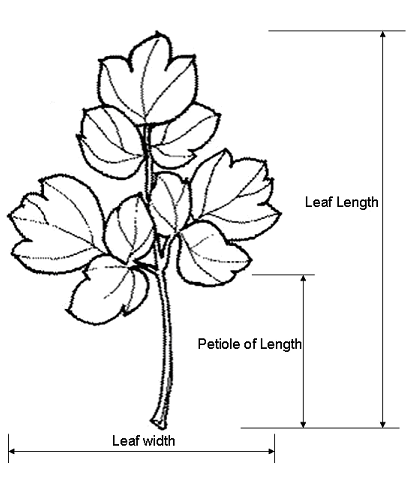 Ad. 12: Hoja: color del hazSe observa al inicio de la floración.Ad. 15: Foliolos laterales: formaAd. 16: Foliolos laterales: profundidad del seno	Deberá observarse la forma del perfil del folíolo.Ad. 15: Foliolos laterales: formaAd. 16: Foliolos laterales: profundidad del senoEl seno es una indentación en el folíolo que puede llegar a alcanzar el nervio central, formando un lóbulo.  Para evitar confusiones:  un folíolo tiene peciólulo, pero un lóbulo no.Ad. 18: Botón floral: forma en vista lateral	Las observaciones de la forma del botón floral deberán efectuarse cuando el botón esté bien desarrollado antes que comience a mostrar el color.Ad. 19: Planta: porte de los floresAd. 20: Únicamente variedades con forma de la flor:  corona, globular o en forma de floración: Flor: altura de los estambres petaloideos (en relación con los pétalos)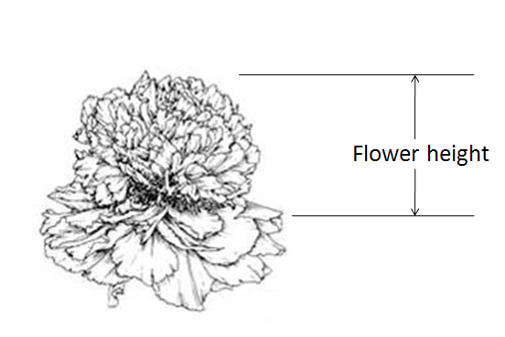 Ad. 22: Flor: forma	La forma más compleja corresponde a la flor que posee el mayor número de pétalos y/o petaloides.Ad. 23: Flor: color principalAd. 24: Flor: color secundarioEl color principal es el que ocupa la mayor superficie.  El color secundario es el que ocupa la segunda mayor superficie  En los casos en que la superficie que ocupa el color principal y la que ocupa el color secundario sean tan semejantes que no se pueda determinar con seguridad cuál es mayor, el color más oscuro se considerará el color principal.	Se excluye del color principal y secundario el color de las manchas y el color basal.Ad. 25: Flor: distribución del color secundario2:en rayas (El color secundario está asociado a los estambres petaloideos.  Rayas presentes desde la base hasta el ápice.)3: en bloques4: en el centro5: en anillo (en la mayoría de verticilos, excluidos los exteriores, presentando un aspecto circular)6: en el bordeAd. 26: Pétalo: forma (excluidos los petaloides)Ad. 27: Pétalo: incisión del ápice (excluidos los petaloideos)Ad. 28: Pétalo: mancha Ad. 29: Pétalo: longitud de la manchamuy corta (1)	menos de 1/8 de la longitud del pétalocorta (2)	de 1/8 a 1/4 de la longitud del pétalomedia (3)	de 1/4 a 3/8 de la longitud del pétalolarga (4)	de 3/8 a 1/2 de la longitud del pétalomuy larga (5)	más de 1/2 de la longitud del pétaloAd. 30: Pétalo: anchura de la mancha	La anchura de la mancha corresponde a la parte más ancha de la mancha.Ad. 32: Pétalo: línea blanca en el centro de la manchaAd. 35: Únicamente variedades con estambres petaloideos:  Estambre petaloideo:  tipoAd. 36: Únicamente variedades con estambres petaloideos: Flor: visibilidad de las anterasAd. 39: Pistilo: apertura del discoLa apertura del disco se evalúa en función de la visibilidad de los cárpelos.Cerrado: los cárpelos están encerrados completamente por el disco y no están visibles.Parcialmente abierto:  los cárpelos están parcialmente encerrados por el disco y parcialmente visibles.Totalmente abierto: los cárpelos están encerrados por el disco únicamente en la base y completamente visibles.Ad. 41: Carnosidad del discoAd. 43: Pistilo petaloideo Ad. 44: Pistilo petaloideo: tipoAd. 48: Planta: posición de la flor en relación con las hojasAd. 49: Época de inicio de la floración	El inicio de la floración se determina cuando se ha abierto el 10% de los botones florales en el primer período de floración.BibliografíaBrickell, C., Editor-in Chief, 2003:  A-Z Encyclopedia of Garden Plants. The Horticulture Society.Harding, A., 1993:  The Peony. Sagapress/Timber press.Li Jia -jue, Zhang,Xi-fang, Zhao Xiao-qing, 2011:  Tree peony in China.  Chinese Encyclopedia Publishing House.Rogers, A., 1995:  Peonies. Timber Press.Wang Lian-ying, 1997:  Pictorial Record of Chinese Tree Peony Varieties.  Chinese Forestry Publishing House.Cuestionario Técnico[Fin del documento]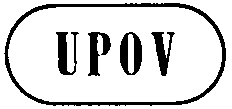 STG/297/1ORIGINAL: InglésFECHA: 2013-03-20UNIÓN INTERNACIONAL PARA LA PROTECCIÓN DE LAS OBTENCIONES VEGETALES UNIÓN INTERNACIONAL PARA LA PROTECCIÓN DE LAS OBTENCIONES VEGETALES UNIÓN INTERNACIONAL PARA LA PROTECCIÓN DE LAS OBTENCIONES VEGETALES GinebraGinebraGinebraPEONIACódigos UPOV: PAEON_DEL; PAEON_JIS; PAEON_LUD; PAEON_OST; 
PAEON_QIU; PAEON_ROC; PAEON_SUFPaeonia delavayi Franch.; Paeonia jishanensis T. Hong & W. Z. Zhao; Paeonia ludlowii (Stern & Taylor) D. Y. Hong; 
Paeonia ostii T. Hong & J. X. Zhang; Paeonia qiui Y. L. Pei & D. Y. Hong;Paeonia rockii (S. G. Haw & Lauener) T. Hong & J. J. Li ex D. Y. Hong; 
Paeonia suffruticosa Andrews*Nombre botánicoInglésFrancésAlemánEspañolPaeonia delavayi Franch.Tree Peony,  
Yellow Tree PeonyPivoine arbustiveDelavays Strauch-pfingstrose, Gelbe PfingstrosePaeonia jishanensis T. Hong & W. Z. ZhaoPaeonia ludlowii (Stern & Taylor) D. Y. HongPaeonia ostii T. Hong & J. X. ZhangPaeonia qiui Y. L. Pei & D. Y. HongPaeonia rockii (S. G. Haw & Lauener) T. Hong & J. J. Li ex D. Y. HongGefleckte Strauch-pfingstrosePaeonia suffruticosa Andrews, Paeonia moutan SimsTree Peony, 
Moutan Peony Pivoine arbustive StrauchpäoniePeoniaLa finalidad de estas directrices (“directrices de examen”) es elaborar los principios que figuran en la Introducción General (documento TG/1/3) y sus documentos TGP conexos, con objeto de que sirvan de orientación práctica y detallada para el examen armonizado de la distinción, homogeneidad y estabilidad (DHE) y en particular, para identificar los caracteres apropiados para el examen DHE y producir descripciones armonizadas de variedades.NivelNotapequeño3mediano5grande7NivelNotamuy pequeño1muy pequeño a pequeño2pequeño3pequeño a mediano4mediano5mediano a grande6grande7grande a muy grande8muy grande9EnglishfrançaisdeutschespañolExample Varieties
Exemples
Beispielssorten
Variedades ejemploNote/
Nota
(*)
(+)VGPlant: growth habit Plante : port Pflanze: WuchsformPlanta: hábito de crecimientoQNupright dresséaufrechterguidoKao, Shichifukujin1semi-upright demi-dressé halbaufrechtsemierguidoWu Long Peng Sheng2spreading étalé breitwüchsigextendidoZhao Fen3
(*)
(+)VG/
MGOne-year-old branch: lengthRameau vieux d’un an : longueurEinjähriger Trieb: LängeRama de un año: longitudQNshort courtkurzcortaShan Hu Tai, Ying Luo Bao Zhu3medium moyenmittelmediaLuo Yang Hong,
Zhao Fen5long long langlargaTian Xiang Zhan Lu, Zi Die Ying Feng 7

(+)VGMixed bud: shape in lateral viewBourgeon mixte : forme en vue latéraleGemischte Knospe: Form in SeitenansichtYema mixta: forma en vista lateralQN(a)narrow ovate ovale étroit schmal eiförmigoval estrechaQing Long  Chi, 
Rou Fu Rong1medium ovateovale moyenmittel eiförmigoval media Hong3broad ovateovale largebreit eiförmigoval anchaCai Xia, Cong zhong xiao 5VGMixed bud: color Bourgeon mixte : couleur Gemischte Knospe: FarbeYema mixta: colorPQ(a)yellow brownbrun jaunâtregelbbraunmarrón Yang Huang 1greenvertgrünverdeCui Ye Zi, Zhi Hong, 2redrougerotrojoHu Hong, Zhu Sha Lei 3purplepourprepurpurnpúrpuraKao4
(*)VGTwo-year-old branch: number of flowering branchesRameau vieux de deux ans : nombre de rameaux florifèresZweijähriger Trieb: Anzahl BlütentriebeRama de dos años: número de ramas en floraciónQNoneuneinerunaShou An Hong1twodeuxzweidosHanakisoi, Zhu Sha Lei2more than twoplus de deuxmehr als zweimás de dosTaiyo3
(*)
(+)VG/
MSPlant: height Plante : hauteur Pflanze: HöhePlanta: alturaQNshortbasseniedrigbajaShan Hu Tai3mediummoyennemittelmediaKao, Luo Yang Hong 5tallhautehochaltaHanakisoi7

(+)VGVery young shoot: colorTrès jeune pousse : couleurSehr junger Trieb: FarbeBrote muy joven: colorPQyellow greenvert jaunâtregelbgrünverde San Qing Bai 1medium greenvert moyenmittelgrünverde medioBai Hua Du, Shin-jitsugetu 2pinkroseLu He Hong 3purple redrouge pourprepurpurrotrojo púrpuraSi He Lian 4brown redrouge brunbraunrotrojo marrónShou An Hong5

(+)VGLeaf: attitude in relation to the stemFeuille : port par rapport à la tigeBlatt: Stellung im Verhältnis zum StammHoja: porte en relación con el talloQN(b)erectdresséaufrechterectoKinkaku 1semi-erectdemi-dresséhalbaufrechtsemierectoCang Zhi Hong, 
Shou An Hong2horizontalhorizontalhorizontalhorizontalDou Lv, Zi Hong Zheng Yan3
(*)
(+)VGLeaf: typeFeuille : typeBlatt: TypHoja: tipoQL(b)pinnate pennéegefiedertpinnada1bipinnatebipennéedoppelt gefiedertbipinnada2tripinnatetripennéedreifach gefiederttripinnada3
(*)
(+)MSLeaf: length Feuille : longueur Blatt: LängeHoja: longitudQN(b)shortcourtekurzcortaMei Ren Hong3mediummoyennemittelmediaLuo Yang Hong5longlonguelanglargaRou Fu Rong7
(*)
(+)MSLeaf: widthFeuille : largeurBlatt: BreiteHoja: anchuraQN(b)narrowétroiteschmalestrechaYin Hong Qiao Dui3mediummoyennemittelmediaLuo Yang Hong5broadlargebreitanchaRou Fu Rong7

(+)VGLeaf: color of upper side Feuille : couleur de la face supérieure Blatt: Farbe der OberseiteHoja: color  hazPQyellow green jaune vert gelbgrünverde amarillentoZhao Fen 1medium green vert moyen mittelgrünverde medioDou Lv2dark green vert foncé dunkelgrünverde oscuroGuan  Yu, 
Zhuang Yuan Hong3grey green vert gris graugrünverde grisaceoMo Kui4VGLeaf: anthocyanin coloration on upper side Feuille : pigmentation anthocyanique sur la face supérieure Blatt: Anthocyanfärbung der OberseiteHoja: pigmentación antociánica del hazQN(b)absent or weakabsente ou faiblefehlend oder geringausente o débilBai Hua Du1mediummoyennemittelmediaHu Hong2strongfortestarkfuerteDan Lu Yan3
(*)VGLeaf: pubescence on lower side Feuille : pubescence sur la face inférieure Blatt: Behaarung der UnterseiteHoja: pubescencia  envésQN(b)absent or weakabsente ou faiblefehlend oder geringausente o débilYin Fen Jin Lin1mediummoyennemittelmedia2strongfortestarkfuerteDou Lv3
(*)
(+)VGLateral leaflets: shape Folioles latérales : formeSeitliche Blattfiedern: FormFoliolos laterales: formaPQ(b)lanceolatelancéoléeslanzettlichlanceolada1narrow ovateovales étroites schmal eiförmigovada estrecha2narrow ellipticelliptiques étroitesschmal elliptischelíptica estrecha3broad ellipticelliptiques largesbreit elliptischelíptica ancha4broad ovateovales largesbreit eiförmigoval ancha5
(*)
(+)VGLateral leaflets: depth of sinus Folioles latérales : profondeur du sinusSeitliche Blattfiedern: Tiefe der BuchtenFoliolos laterales: profundidad del senoQN(b)absent or very shallowabsente ou très peu profondefehlend oder sehr flachausente o muy poco profundo1shallowpeu profondeflachpoco profundo3mediummoyennemittelmedio5deepprofondetiefprofundo7very deep très profondesehr tiefmuy profundo9
(*)
(+)VG/
MSPetiole: lengthPétiole : longueurBlattstiel: LängePeciolo: longitudQN(b)shortcourtkurzcortoMei Ren Hong, 
Yi Pin Zhu Yi3mediummoyenmittelmedioLuo Yang Hong5longlonglanglargoYu Ji Yan Zhuang7
(*)
(+)VGFlower bud: shape in lateral viewBourgeon floral : forme en vue latéraleBlütenknospe: Form in SeitenansichtBotón floral: forma en vista lateralPQ(c)narrow ovateovale étroitschmal eiförmigoval estrechaYu Mian Tao Hua1broad ovateovale largebreit eiförmigoval anchaZhu  Sha Lei2circularcirculairekreisförmigcircularShan Hu TAi3oblateaplatibreitrundachatadaShou An Hong4
(*)
(+)VGPlant: attitude of flowers Plante : port des fleurs Pflanze: Haltung der BlütenPlanta: porte de los floresQN(c)erectdresséaufrechterectoKao1horizontalhorizontalwaagerechthorizontalRou Fu Rong2droopingretombanthängendcolganteDou Lv3
(*)
(+)MGOnly varieties with flower form: Crown, Globular or Proliferate form: Flower: height of petaloid stamens (in relation to petals) Seulement variétés avec forme de fleur : en forme de couronne, en forme circulaire ou en forme de prolifération : Fleur : hauteur des étamines pétaloïdes (par rapport aux pétales)Nur Sorten mit Blütenform: Kronenform, Kugelform oder gefüllte Form: Blüte: Höhe der petaloiden Staubblätter (im Vergleich zu den Blütenblättern)Únicamente variedades con forma de la flor:  corona, globular o en forma de floración: Flor: altura de los estambres petaloideos (en relación con los pétalos)QN(c)shortcourteniedrigbajaDou Lv1mediummoyennemittelmediaShou An Hong2tallhautehochaltaZi Rong Qiu3
(*)VG/
MSFlower: diameterFleur : diamètreBlüte: DurchmesserFlor: diámetroQN(c)small petit kleinpequeñoPan Zhong Qu Guo3medium moyen mittelmedioLuo Yang Hong5large large großgrandeBai He Liang Chi, 
Xian Tao7
(*)
(+)VGFlower: formFleur : forme Blüte: FormFlor: forma PQ(c)single formen forme uniqueeinfache Formforma simpleShu Sheng Peng Mo1golden stamen formen forme d’étamine doréegoldene Staubblattformforma de estambre dorado Huang2anemone formen forme d’anémoneAnemonenformforma de anémonaYin Si Guan Ding3lotus formen forme de lotusLotusformforma de lotoYu Ban Bai4chrysanthemum formen forme de chrysanthèmeChrysanthemenformforma de crisantemoCong Zhong Xiao, Ru Hua Si Yu 5rose formen forme de roseRosenformforma de rosaLuo Yang Hong 6golden circle formen forme de cercle dorégoldene Kreisformforma de círculo doradoFen Mian Tao Hua7crown formen forme de couronneKronenformforma de coronaShou An Hong8globular formen forme circulaireKugelformforma globularFen Yu Qiu9proliferate formen forme de prolifération gefüllte Formen forma de floración Jun Yan Hong, Xian Tao10
(*)
(+)VGFlower: main color Fleur : couleur principale Blüte: HauptfarbeFlor: color principalPQRHS Colour Chart (indicate reference number)Code RHS des couleurs (indiquer le numéro de référence)RHS-Farbkarte (Nummer angeben)Carta de colores RHS (indíquese el número de referencia)
(*)
(+)VGFlower: secondary colorFleur : couleur secondaireBlüte: SekundärfarbeFlor: color secundarioPQRHS Colour Chart (indicate reference number)Code RHS des couleurs (indiquer le numéro de référence)RHS-Farbkarte (Nummer angeben)Carta de colores RHS (indíquese el número de referencia)
(*)
(+)VGFlower: distribution of secondary colorFleur : distribution de la couleur secondaireBlüte: Verteilung der SekundärfarbeFlor: distribución del color secundarioPQ(c)none aucunekeineningunoLuo Yang Hong1stripesen bandesStreifenen rayasHe Pin Hua Er Qiao2blocksen blocsBlöckeen bloquesHua Er Qiao3at centerau centrein der Mitteen Yuan Yang Pu4ringen anneauRingen anilloTao Yang Jin5at edgeau bordam en el borde6

(+)VGPetal: shape (excluding petaloid)Pétale : forme (à l’exclusion du pétaloïde)Blütenblatt: Form (ohne Petaloide)Pétalo: forma (excluidos los petaloideos)PQ(c)ellipticelliptiqueelliptischelíptica1circularcirculairekreisförmigcircular2oblateaplatiebreitrundachatada3

(+)VGPetal: incision of apex (excluding petaloid)Pétale : incision du sommet (à l’exclusion du pétaloïde)Blütenblatt: Einschnitt der Spitze (ohne Petaloide)Pétalo: incisión del ápice (excluidos los petaloideos)QN(c)absent or very weak absente ou très faible fehlend oder sehr geringausente o muy débilCong Zhong Xiao1mediummoyennemittelmediaLuo Yang Hong3very strongtrès fortesehr starkmuy fuerteZi Rong Jian Rong5
(*)
(+)VGPetal: blotch Pétale : tache Blütenblatt: FleckPétalo: mancha QL(c)absentabsentefehlendausenteZhao Fen1(d)presentprésentevorhandenpresenteLuo Yang Hong9
(*)
(+)VGPetal:  length of blotchPétale : longueur de la tacheBlütenblatt: Länge des FlecksPétalo: longitud de la manchaQN(d)very shorttrès courtesehr kurzmuy cortaHu Hong1shortcourtekurzcortaLuo Yang Hong2mediummoyennemittelmediaCong Zhong Xiao3longlonguelanglargaShu Sheng Peng Mo4very longtrès longuesehr langmuy largaZhong Ban Bai5
(*)
(+)VGPetal: width of blotchPétale : largeur de la tache Blütenblatt: Breite des FlecksPétalo: anchura de la manchaPQ(d)very narrowtrès étroitesehr schmalmuy estrechaChi Tang Xiao Yue1narrowétroiteschmalestrechaLan Hai Bi Bo2mediummoyennemittelmediaCong Zhong Xiao3broadlargebreitanchaShu Sheng Peng Mo4very broadtrès largesehr breitmuy anchaZhong Ban Bai5
(*)VGPetal: color of blotchPétale : couleur de la tacheBlütenblatt: Farbe des FleckesPétalo: color de la manchaPQ(d)whiteblancweißblancoZheng Chun1red rouge rotrojoHigh Noon2purple red rouge pourprepurpurrotrojo púrpuraXue Hai Dan Xin3red brownbrun rougerotbraunmarrón rojizoXue Hai Yin Zhen 4dark purple or blackpourpre foncé ou noirdunkelpurpurn oder schwarzpúrpura oscuro o negroZi Die Ying Feng 5

(+)VGPetal: white line in the center of the blotchPétale : ligne blanche au centre de la tacheBlütenblatt: weiße Linie in der Mitte des FleckesPétalo: línea blanca en el centro de la manchaQN(d)absent or very inconspicuousabsente ou très peu nettefehlend oder sehr undeutlichausente o muy poco visible1moderately conspicuousmodérément nettemäßig deutlichmoderadamente visible2very conspicuoustrès nettesehr deutlichmuy visible3
(*)MG/
VGFlower: petaloid stamens Fleur : étamines pétaloïdes Blüte: petaloide Staubblätter Flor: estambres petaloideos QN(c)none or very fewaucune ou très raresfehlend oder sehr wenigeninguno o muy pocosRenkaku1fewrareswenigepocosYu Ban Bai2mediummoyennesmittelmedioLuo Yang Hong3manynombreusesvieleabundantesKun Shan Ye Guang4very manytrès nombreusessehr vielemuy abundantesTao Hong Xian Mei5VGStamen: color of filamentsÉtamine : couleur des filamentsStaubblatt: Farbe der StaubfädenEstambre: color de los filamentosPQ(c)whiteblancheweißblancoRenkaku1light yellowjaune clairhellgelb claroXue Lian2pinkroseZhao Fen3light purpleviolet clairhellpurpurnpúrpura claroLuo Yang Hong4dark purplepourpre foncédunkelpurpurnpúrpura oscuroYan Long Zi Zhu Pan5
(*)
(+)VGOnly varieties with petaloid stamens: Petaloid stamen: type Seulement variétés avec étamine pétaloïde : Étamine pétaloïde : typeNur Sorten mit petaloiden Staubblättern: Petaloides Staubblatt: TypÚnicamente variedades con estambres petaloideos: Estambre petaloideo: tipoQL(c)stamen-likeen form d’étaminestaubblattähnlichen forma de estambre1petal-likeen forme de pétaleblütenblattähnlichen forma de pétalo2

(+)VGOnly varieties with petaloid stamens: Flower: conspicuousness of anthersSeulement variétés avec étamines pétaloïdes : Fleur : netteté des anthèresNur Sorten mit petaloiden Staubblättern: Blüte: Ausprägung der AntherenÚnicamente variedades con estambres petaloideos: Flor: visibilidad de las anterasQN(c)inconspicuouspeu netteundeutlichpoco visibles1moderately conspicuousmodérément nettemäßig deutlichmoderadamente visibles2very conspicuoustrès nettesehr deutlichmuy visibles3MGPistil: numberPistil : nombreStempel: AnzahlPistilo: númeroQN(c)fewrarewenigpequeñoShou An Hong1mediummoyenmittelmedioZi Die Ying Feng2manyélevévielegrandeLuo Yang Hong 3
(*)VGPistil: color of stigmaPistil : couleur du stigmateStempel: Farbe der NarbePistilo: color  estigmaPQ(c)light yellowjaune clairhellgelb claroRenkaku, Yu Ban Bai1pinkroseZhao Fen2redrougerotrojoGuo Qi Hong3purple redrouge pourprepurpurrotrojo púrpuraLuo Yang Hong4purplish blacknoir violacépurpurschwarznegro púrpuraYe Guang Bei5blacknoirschwarznegroYan Long Zi Zhu Pan6
(*)
(+)VGPistil: openness of discPistil : ouverture du disqueStempel: Öffnung der ScheibePistilo: apertura  discoQN(c)closedfermégeschlossencerrado1partly openen partie ouvertteilweise geöffnetparcialmente abierto2fully open complètement ouvert vollständig geöffnettotalmente abierto3
(*)VGPistil: pubescence of carpelsPistil : pubescence des carpellesStempel: Behaarung der FruchtblätterPistilo: pubescencia de los cárpelosQN(c)absent or sparseabsente ou lâchefehlend oder geringausente o escasaHua Xia Hong1mediummoyennemittelmediaHigh Noon2densedensestarkdensaLuo Yang Hong3

(+)VGFleshiness of discÉtat charnu du disqueFleischigkeit der ScheibeCarnosidad del discoPQ(c)weakfaible schwachdébilLuo Yang Hong1mediummoyenmittelmediaHua Xia Yi Pin Huang2strongfortstarkfuerteHua Xia Hong3
(*)VGPistil: color of discPistil : couleur du disqueStempel: Farbe der ScheibePistilo: color  discoPQ(c)yellowish whiteblanc jaunâtregelblich weißblanco amarillentoRenkaku, Xue Lian1yellowjaunegelbHua Xia Yi Pin Huang2pinkroseZhao Fen3purple redrouge pourprepurpurrotrojo púrpuraXue Hai Dan Xin4dark purplepourpre foncédunkelpurpurnpúrpura oscuroYan Long Zi Zhu Pan5
(*)
(+)VGPetaloid pistil Pistil pétaloïde Petaloider Stempel Pistilo petaloideo QL(c)absentabsentfehlendausente1presentprésentvorhandenpresente9
(*)
(+)VGPetaloid pistil: typePistil pétaloïde : typePetaloider Stempel: TypPistilo petaloideo: tipoPQ(c)only stigmastigmate seulementnur Narbeúnicamente el estigma1partly petaloiden partie pétaloïdeteilweise petaloidparcialmente petaloideo2completely petaloid complètement pétaloïde vollständig petaloidcompletamente petaloideo3
(*)VGPetaloid pistil: color Pistil pétaloïde : couleur Petaloider Stempel: FarbePistilo petaloideo: colorPQ(c)white onlyblanch seulementnur weißúnicamente blancoZhi Hong Zheng Yan1green and white vert et blancgrün und weißverde y blancoYan Zhi Dian Cui2green onlyvert seulementnur grünúnicamente verdeKun Shan Ye Guang3green and redvert et rougegrün und rotverde y rojoWu Long Peng Sheng4
(*)VGFlower: fragranceFleur : parfumBlüte: DuftFlor: aromaQN(c)weakfaiblegeringdébilYu Ban Bai1mediummoyenmittelmedioLuo Yang Hong2strongfortstarkfuerteGuan Qun Fang3
(*)VGFlowering stem: lateral flowersTige florifère : fleurs latéralesBlütenstengel: lateraler BlütenTallo floral: flores lateralesQN(c)noneaucunekeineningunaLuo Yang Hong1one or twoune ou deuxeine oder zweiuna o dosZi Mei You Chun2more than twoplus de deuxmehr als zweimás de dosHigh Noon3
(*)
(+)VGPlant: position of flower in relation to foliagePlante : position de la fleur par rapport au feuillagePflanze: Position der Blüte im Verhältnis zum LaubPlanta: posición de la flor en relación con las hojasQN(c)within à l’intérieurinnerhalbdentroCang Zhi Hong1same level or nearly same levelau même niveau ou quasiment au même niveauauf gleicher oder fast gleicher Höheal mismo nivel o casi al mismo nivelCong Zhong xiao3above au-dessusoberhalbencimaKao5
(*)
(+)MGTime of beginning of flowering Époque de début de floraisonZeitpunkt des BlühbeginnsÉpoca de inicio de la floraciónQNearlyprécocefrühtempranaHuo Lian Jin Dan3mediummoyennemittelmediaLuo Yang Hong 5latetardivespättardíaHigh Noon7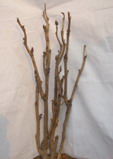 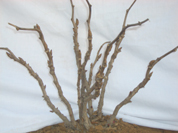 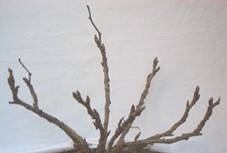 123erguidosemierguidoextendido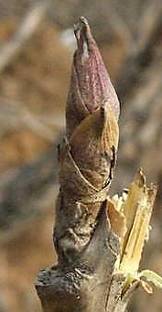 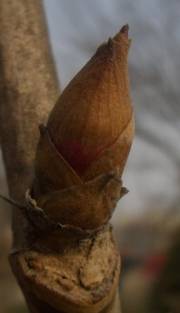 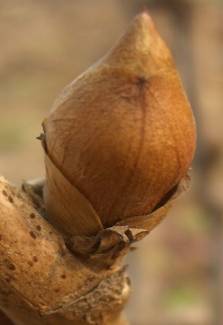 135oval estrechaoval mediaoval ancha123erectosemierectohorizontal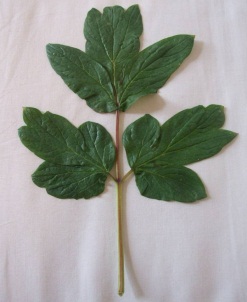 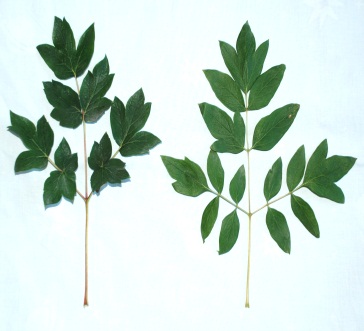 123pinnada bipinnadatripinnadaposición del limbo del folíolo observadoposición del limbo del folíolo observadoposición del limbo del folíolo observado  parte más ancha 	  parte más ancha 	(por debajo 
de la mitad)en la mitadancha (comprimida)		anchura (relación longitud/anchura)		estrecha (alargada)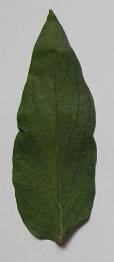 1lanceolada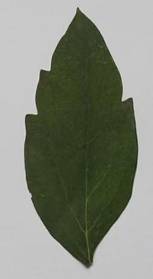 3elíptica estrechaancha (comprimida)		anchura (relación longitud/anchura)		estrecha (alargada)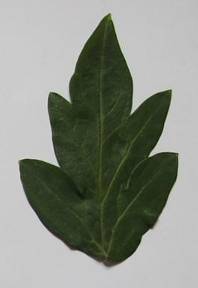 2ovada estrecha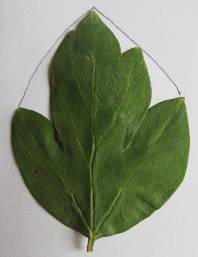 4elíptica anchaancha (comprimida)		anchura (relación longitud/anchura)		estrecha (alargada)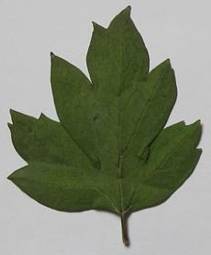 5oval ancha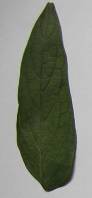 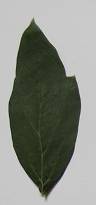 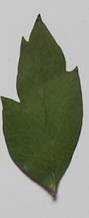 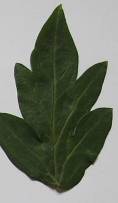 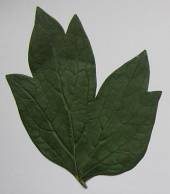 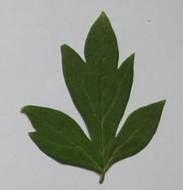 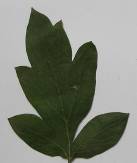 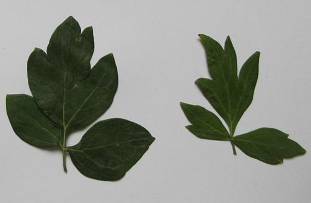 13579ausente o muy poco profundopoco profundomedioprofundomuy profundo		parte más ancha				parte más ancha		(por debajo de la mitad)en la mitadancha (baja)	anchura (relación longitud/anchura)	 estrecha (alta)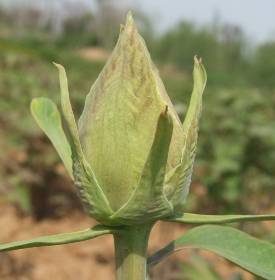 ancha (baja)	anchura (relación longitud/anchura)	 estrecha (alta)1ancha (baja)	anchura (relación longitud/anchura)	 estrecha (alta)oval estrechaancha (baja)	anchura (relación longitud/anchura)	 estrecha (alta)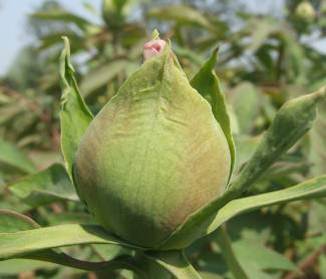 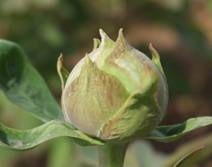 ancha (baja)	anchura (relación longitud/anchura)	 estrecha (alta)23ancha (baja)	anchura (relación longitud/anchura)	 estrecha (alta)oval anchacircularancha (baja)	anchura (relación longitud/anchura)	 estrecha (alta)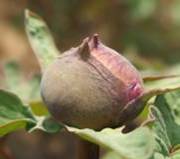 ancha (baja)	anchura (relación longitud/anchura)	 estrecha (alta)4ancha (baja)	anchura (relación longitud/anchura)	 estrecha (alta)achatada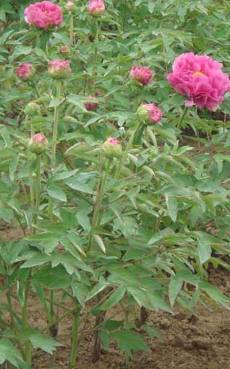 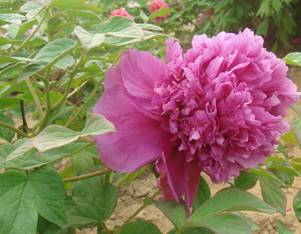 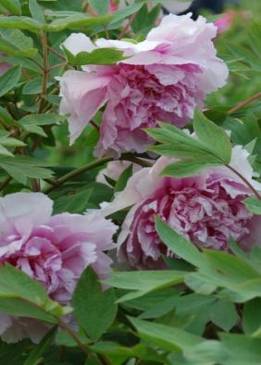 123erectohorizontalcolganteTipo de florNotaNúmero de verticilosEstambres petaloideosPistilos petaloideosIlustraciónForma simple11~3NingunoNinguno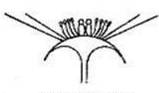 Forma de estambre dorado22~3Ninguno, pero con estambres muy brillantes y grandes en el centro, anteras más grandes y filamentos planos.Ninguno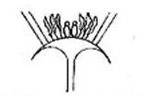 Forma de anémona32~3Casi todos, claramente más pequeños que los pétalos normales.Ninguno o en número disminuido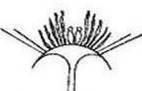 Forma de loto44~5NingunoNinguno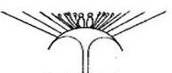 Forma de crisantemo56, pétalos gradualmente más pequeños hacia el centroAlgunos, en el centro de la flor.Ninguno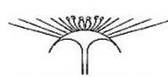 Forma de rosa6Más de 6, pétalos cada vez más pequeños del exterior hacia el centro de la florAlgunos, muchos estambres han desaparecido. Ninguno, algunos o en número disminuido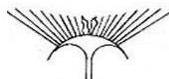 Forma de círculo dorado72~3 círculosMuchos, se mantiene la totalidad de los estambres normales, que forman un círculo amarillo entre los pétalos interiores y los exteriores. Ninguno, algunos o en número disminuido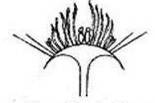 Forma de corona81~3Muchos y completamente petaloideos, más grandes del exterior al interior, mezclados con algunos no completamente petaloideos. Centro de la flor elevado, en forma de corona.Algunos, en número disminuido o desaparecidos 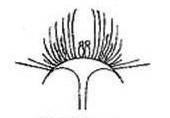 Forma globular91~3Todos, completamente petaloideos, semejantes a los pétalos normales. Forma esférica.Todos, en número disminuido o desaparecidos  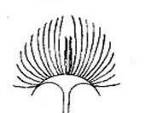 En forma de floración101~3/4/5/6Ninguno, muchos o todosNinguno, muchos, completamente petaloideos o desaparecidos  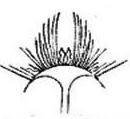 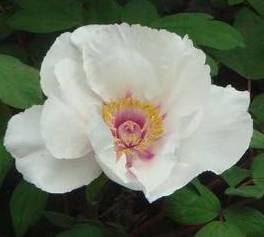 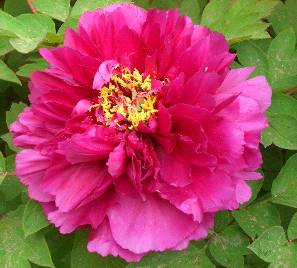 16forma simpleforma de rosa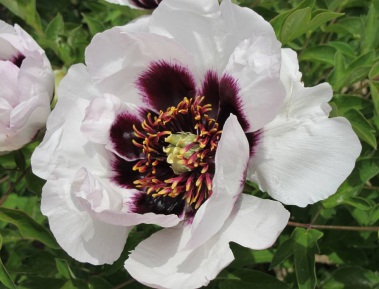 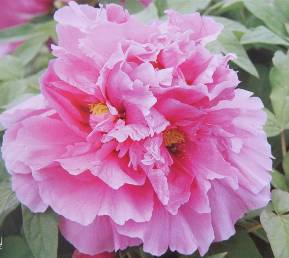 27forma de estambre doradoforma de círculo dorado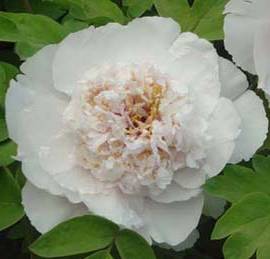 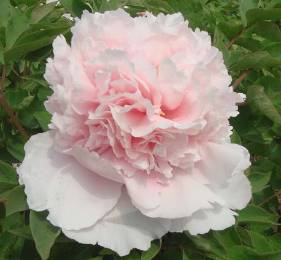 38forma de anémonaforma de corona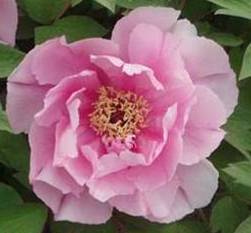 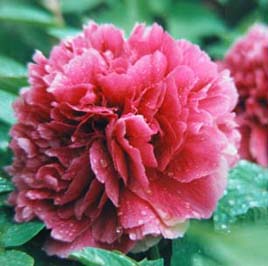 49forma de lotoforma globular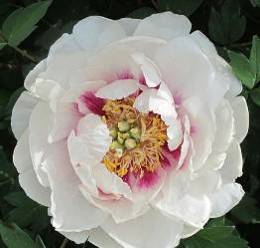 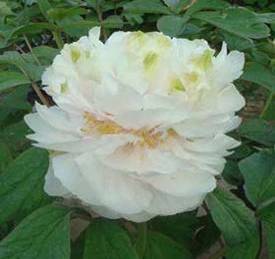 510forma de crisantemoen forma de floración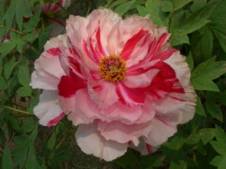 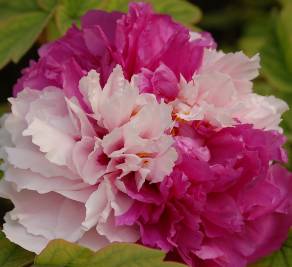 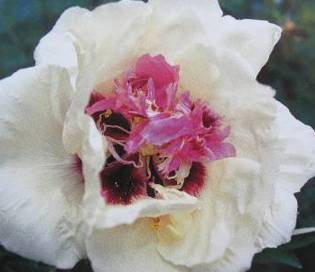 234en rayasen bloquesen el centro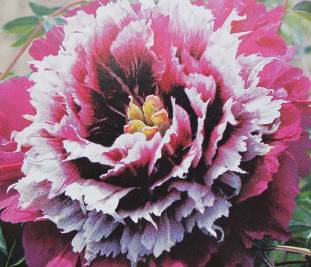 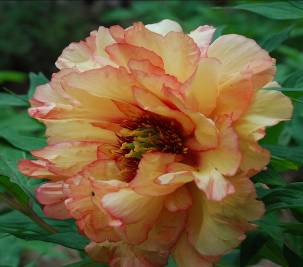 56en anilloen el borde	parte más ancha	 en la mitadancha (baja)	anchura (relación longitud/anchura)	 estrecha (alta)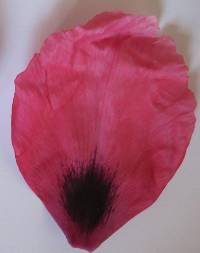 1elípticaancha (baja)	anchura (relación longitud/anchura)	 estrecha (alta)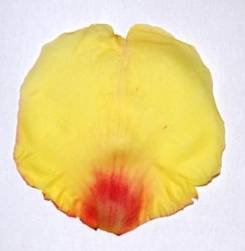 2circularancha (baja)	anchura (relación longitud/anchura)	 estrecha (alta)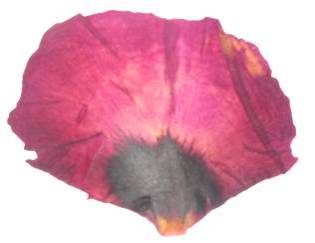 3achatada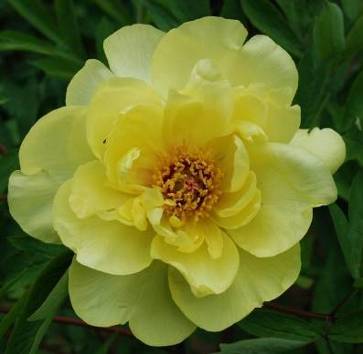 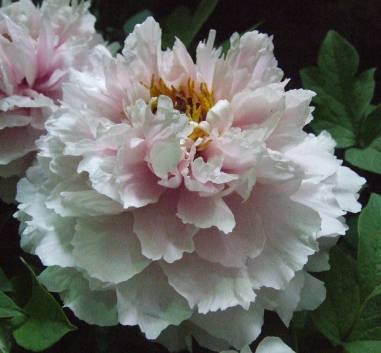 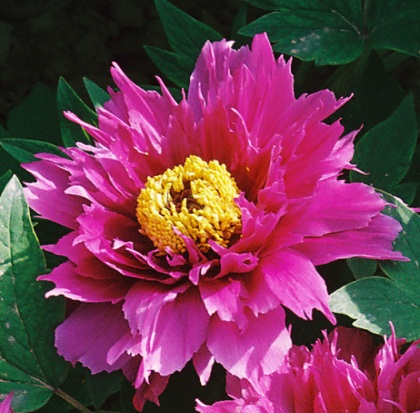 135ausente o muy débil mediamuy fuerte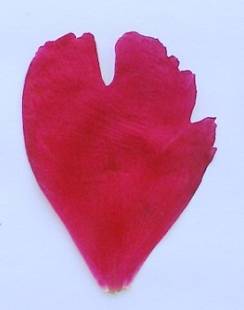 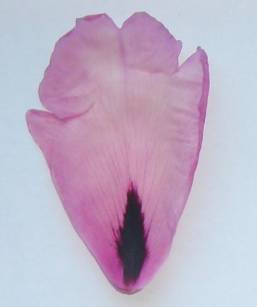 19ausentepresente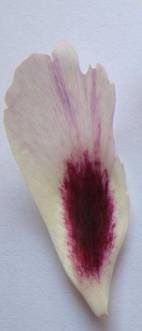 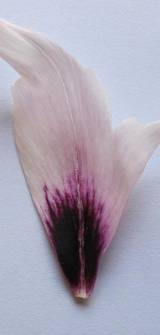 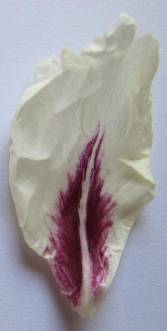 123ausente o muy poco visiblemoderadamente visiblemuy visible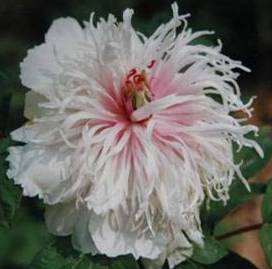 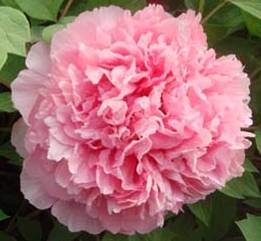 12en forma de estambreen forma de pétalo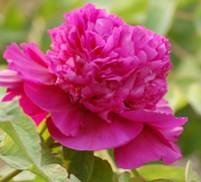 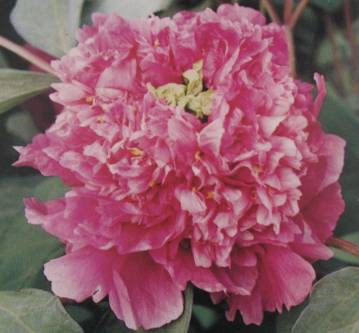 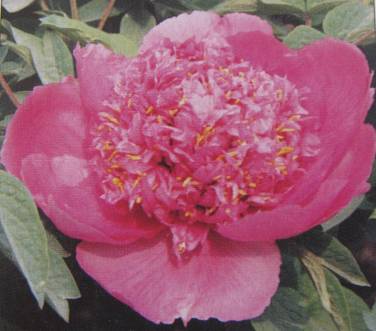 123poco visiblesmoderadamente visiblesmuy visibles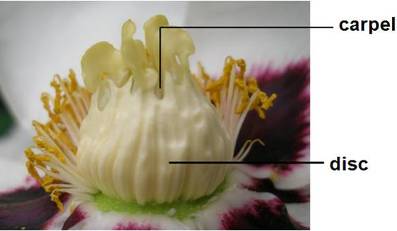 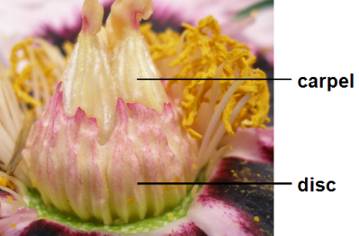 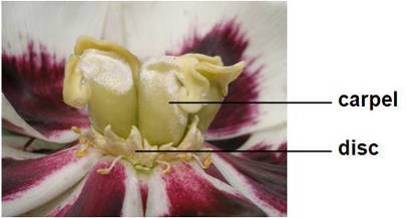 123cerradoparcialmente abiertototalmente abierto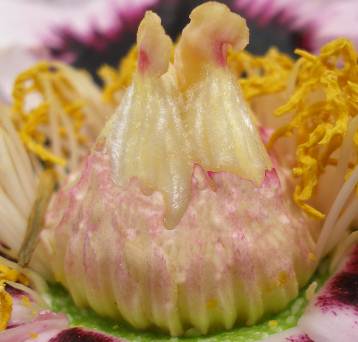 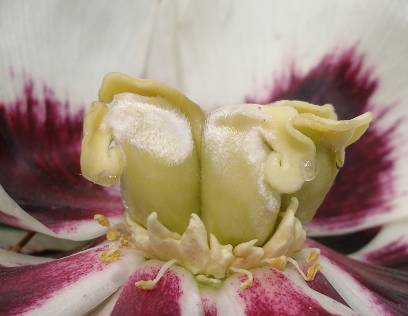 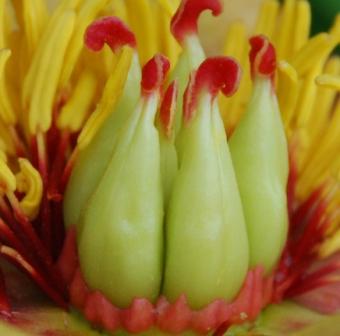 123débilmediafuerte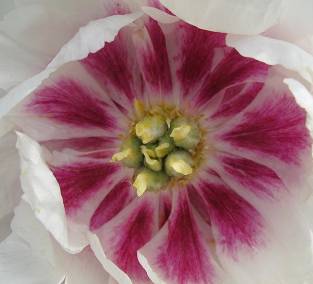 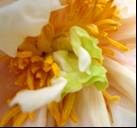 19ausentepresente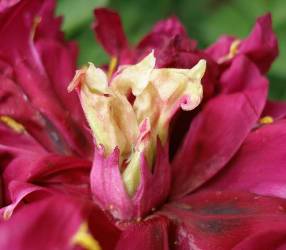 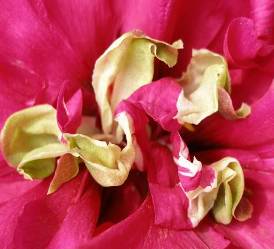 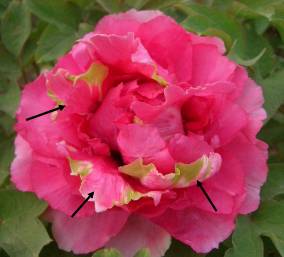 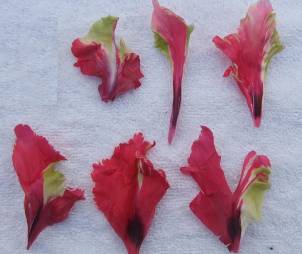 123únicamente el estigmaparcialmente petaloideocompletamente petaloideo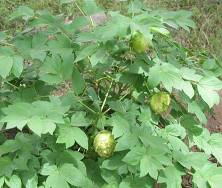 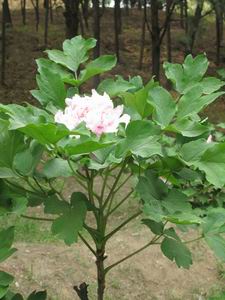 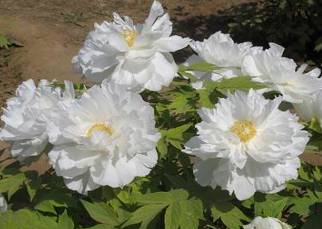 135dentroal mismo nivel o casi 
al mismo nivelencimaCUESTIONARIO TÉCNICOCUESTIONARIO TÉCNICOCUESTIONARIO TÉCNICOCUESTIONARIO TÉCNICOPágina {x} de {y}Página {x} de {y}Número de referencia:Número de referencia:Número de referencia:Número de referencia:Número de referencia:Número de referencia:Fecha de la solicitud:Fecha de la solicitud:Fecha de la solicitud:Fecha de la solicitud:Fecha de la solicitud:Fecha de la solicitud:(no debe ser rellenado por el solicitante)(no debe ser rellenado por el solicitante)(no debe ser rellenado por el solicitante)(no debe ser rellenado por el solicitante)(no debe ser rellenado por el solicitante)(no debe ser rellenado por el solicitante)CUESTIONARIO TÉCNICOrellénese junto con la solicitud de derechos de obtentorCUESTIONARIO TÉCNICOrellénese junto con la solicitud de derechos de obtentorCUESTIONARIO TÉCNICOrellénese junto con la solicitud de derechos de obtentorCUESTIONARIO TÉCNICOrellénese junto con la solicitud de derechos de obtentorCUESTIONARIO TÉCNICOrellénese junto con la solicitud de derechos de obtentorCUESTIONARIO TÉCNICOrellénese junto con la solicitud de derechos de obtentorCUESTIONARIO TÉCNICOrellénese junto con la solicitud de derechos de obtentorCUESTIONARIO TÉCNICOrellénese junto con la solicitud de derechos de obtentorCUESTIONARIO TÉCNICOrellénese junto con la solicitud de derechos de obtentorCUESTIONARIO TÉCNICOrellénese junto con la solicitud de derechos de obtentorCUESTIONARIO TÉCNICOrellénese junto con la solicitud de derechos de obtentorCUESTIONARIO TÉCNICOrellénese junto con la solicitud de derechos de obtentor1.	Objeto del Cuestionario Técnico1.	Objeto del Cuestionario Técnico1.	Objeto del Cuestionario Técnico1.	Objeto del Cuestionario Técnico1.	Objeto del Cuestionario Técnico1.	Objeto del Cuestionario Técnico1.	Objeto del Cuestionario Técnico1.	Objeto del Cuestionario Técnico1.	Objeto del Cuestionario Técnico1.	Objeto del Cuestionario Técnico1.	Objeto del Cuestionario Técnico1.	Objeto del Cuestionario Técnico1.1	Nombre botánico1.1	Nombre botánico1.1	Nombre botánicoPaeonia delavayi Franch.Paeonia delavayi Franch.Paeonia delavayi Franch.Paeonia delavayi Franch.Paeonia delavayi Franch.Paeonia delavayi Franch.Paeonia delavayi Franch.[  ][  ]1.2	Nombre común1.2	Nombre común1.2	Nombre comúnPeoniaPeoniaPeoniaPeoniaPeoniaPeoniaPeonia2.1	Nombre botánico2.1	Nombre botánico2.1	Nombre botánicoPaeonia jishanensis T. Hong & W. Z. ZhaoPaeonia jishanensis T. Hong & W. Z. ZhaoPaeonia jishanensis T. Hong & W. Z. ZhaoPaeonia jishanensis T. Hong & W. Z. ZhaoPaeonia jishanensis T. Hong & W. Z. ZhaoPaeonia jishanensis T. Hong & W. Z. Zhao[  ][  ][  ]2.2	Nombre común2.2	Nombre común2.2	Nombre común3.1	Nombre botánico3.1	Nombre botánico3.1	Nombre botánicoPaeonia ludlowii (Stern & Taylor) D. Y. HongPaeonia ludlowii (Stern & Taylor) D. Y. HongPaeonia ludlowii (Stern & Taylor) D. Y. HongPaeonia ludlowii (Stern & Taylor) D. Y. HongPaeonia ludlowii (Stern & Taylor) D. Y. HongPaeonia ludlowii (Stern & Taylor) D. Y. Hong[  ][  ][  ]3.2	Nombre común3.2	Nombre común3.2	Nombre común4.1	Nombre botánico4.1	Nombre botánico4.1	Nombre botánicoPaeonia ostii T. Hong & J. X. ZhangPaeonia ostii T. Hong & J. X. ZhangPaeonia ostii T. Hong & J. X. ZhangPaeonia ostii T. Hong & J. X. ZhangPaeonia ostii T. Hong & J. X. ZhangPaeonia ostii T. Hong & J. X. Zhang[  ][  ][  ]4.2	Nombre común4.2	Nombre común4.2	Nombre común5.1	Nombre botánico5.1	Nombre botánico5.1	Nombre botánicoPaeonia qiui Y. L. Pei & D. Y. HongPaeonia qiui Y. L. Pei & D. Y. HongPaeonia qiui Y. L. Pei & D. Y. HongPaeonia qiui Y. L. Pei & D. Y. HongPaeonia qiui Y. L. Pei & D. Y. HongPaeonia qiui Y. L. Pei & D. Y. Hong[  ][  ][  ]5.2	Nombre común5.2	Nombre común5.2	Nombre común6.1	Nombre botánico6.1	Nombre botánico6.1	Nombre botánicoPaeonia rockii (S. G. Haw & Lauener) T. Hong & J. J. Li ex D. Y. HongPaeonia rockii (S. G. Haw & Lauener) T. Hong & J. J. Li ex D. Y. HongPaeonia rockii (S. G. Haw & Lauener) T. Hong & J. J. Li ex D. Y. HongPaeonia rockii (S. G. Haw & Lauener) T. Hong & J. J. Li ex D. Y. HongPaeonia rockii (S. G. Haw & Lauener) T. Hong & J. J. Li ex D. Y. HongPaeonia rockii (S. G. Haw & Lauener) T. Hong & J. J. Li ex D. Y. Hong[  ][  ][  ]6.2	Nombre común6.2	Nombre común6.2	Nombre común7.1	Nombre botánico7.1	Nombre botánico7.1	Nombre botánicoPaeonia suffruticosa AndrewsPaeonia suffruticosa AndrewsPaeonia suffruticosa AndrewsPaeonia suffruticosa AndrewsPaeonia suffruticosa AndrewsPaeonia suffruticosa Andrews[  ][  ][  ]7.2	Nombre común7.2	Nombre común7.2	Nombre comúnPeoniaPeoniaPeoniaPeoniaPeoniaPeonia2.	Solicitante2.	Solicitante2.	Solicitante2.	Solicitante2.	Solicitante2.	Solicitante2.	Solicitante2.	Solicitante2.	Solicitante2.	Solicitante2.	Solicitante2.	SolicitanteNombreNombreNombreDirecciónDirecciónDirecciónNúmero de teléfonoNúmero de teléfonoNúmero de teléfonoNúmero de faxNúmero de faxNúmero de faxDirección de correo-eDirección de correo-eDirección de correo-eObtentor (si no es el solicitante)Obtentor (si no es el solicitante)Obtentor (si no es el solicitante)3.	Denominación propuesta y referencia del obtentor3.	Denominación propuesta y referencia del obtentor3.	Denominación propuesta y referencia del obtentor3.	Denominación propuesta y referencia del obtentor3.	Denominación propuesta y referencia del obtentor3.	Denominación propuesta y referencia del obtentor3.	Denominación propuesta y referencia del obtentor3.	Denominación propuesta y referencia del obtentor3.	Denominación propuesta y referencia del obtentor3.	Denominación propuesta y referencia del obtentor3.	Denominación propuesta y referencia del obtentor3.	Denominación propuesta y referencia del obtentorDenominación propuestaDenominación propuestaDenominación propuesta	(si procede)	(si procede)	(si procede)Referencia del obtentorReferencia del obtentorReferencia del obtentor#4.	Información sobre el método de obtención y la reproducción de la variedad 	4.1 	Método de obtención#4.	Información sobre el método de obtención y la reproducción de la variedad 	4.1 	Método de obtención#4.	Información sobre el método de obtención y la reproducción de la variedad 	4.1 	Método de obtención#4.	Información sobre el método de obtención y la reproducción de la variedad 	4.1 	Método de obtención#4.	Información sobre el método de obtención y la reproducción de la variedad 	4.1 	Método de obtención#4.	Información sobre el método de obtención y la reproducción de la variedad 	4.1 	Método de obtención#4.	Información sobre el método de obtención y la reproducción de la variedad 	4.1 	Método de obtención#4.	Información sobre el método de obtención y la reproducción de la variedad 	4.1 	Método de obtención#4.	Información sobre el método de obtención y la reproducción de la variedad 	4.1 	Método de obtención#4.	Información sobre el método de obtención y la reproducción de la variedad 	4.1 	Método de obtención#4.	Información sobre el método de obtención y la reproducción de la variedad 	4.1 	Método de obtención#4.	Información sobre el método de obtención y la reproducción de la variedad 	4.1 	Método de obtenciónVariedad resultante de:4.1.1	Cruzamientoa)	cruzamiento controlado	[  ]	(sírvase mencionar las variedades parentales)(…………………..…………………………)	x	(……………..…………..………………..…)línea parental femenina		línea parental masculinab)	cruzamiento parcialmente desconocido	[  ]	(sírvase mencionar la variedad o variedades parentales conocidas)(…………………..……………………....…)	x	(……………..………………..…………..…)línea parental femenina		línea parental masculinac)	cruzamiento desconocido	[  ]Variedad resultante de:4.1.1	Cruzamientoa)	cruzamiento controlado	[  ]	(sírvase mencionar las variedades parentales)(…………………..…………………………)	x	(……………..…………..………………..…)línea parental femenina		línea parental masculinab)	cruzamiento parcialmente desconocido	[  ]	(sírvase mencionar la variedad o variedades parentales conocidas)(…………………..……………………....…)	x	(……………..………………..…………..…)línea parental femenina		línea parental masculinac)	cruzamiento desconocido	[  ]Variedad resultante de:4.1.1	Cruzamientoa)	cruzamiento controlado	[  ]	(sírvase mencionar las variedades parentales)(…………………..…………………………)	x	(……………..…………..………………..…)línea parental femenina		línea parental masculinab)	cruzamiento parcialmente desconocido	[  ]	(sírvase mencionar la variedad o variedades parentales conocidas)(…………………..……………………....…)	x	(……………..………………..…………..…)línea parental femenina		línea parental masculinac)	cruzamiento desconocido	[  ]Variedad resultante de:4.1.1	Cruzamientoa)	cruzamiento controlado	[  ]	(sírvase mencionar las variedades parentales)(…………………..…………………………)	x	(……………..…………..………………..…)línea parental femenina		línea parental masculinab)	cruzamiento parcialmente desconocido	[  ]	(sírvase mencionar la variedad o variedades parentales conocidas)(…………………..……………………....…)	x	(……………..………………..…………..…)línea parental femenina		línea parental masculinac)	cruzamiento desconocido	[  ]Variedad resultante de:4.1.1	Cruzamientoa)	cruzamiento controlado	[  ]	(sírvase mencionar las variedades parentales)(…………………..…………………………)	x	(……………..…………..………………..…)línea parental femenina		línea parental masculinab)	cruzamiento parcialmente desconocido	[  ]	(sírvase mencionar la variedad o variedades parentales conocidas)(…………………..……………………....…)	x	(……………..………………..…………..…)línea parental femenina		línea parental masculinac)	cruzamiento desconocido	[  ]Variedad resultante de:4.1.1	Cruzamientoa)	cruzamiento controlado	[  ]	(sírvase mencionar las variedades parentales)(…………………..…………………………)	x	(……………..…………..………………..…)línea parental femenina		línea parental masculinab)	cruzamiento parcialmente desconocido	[  ]	(sírvase mencionar la variedad o variedades parentales conocidas)(…………………..……………………....…)	x	(……………..………………..…………..…)línea parental femenina		línea parental masculinac)	cruzamiento desconocido	[  ]Variedad resultante de:4.1.1	Cruzamientoa)	cruzamiento controlado	[  ]	(sírvase mencionar las variedades parentales)(…………………..…………………………)	x	(……………..…………..………………..…)línea parental femenina		línea parental masculinab)	cruzamiento parcialmente desconocido	[  ]	(sírvase mencionar la variedad o variedades parentales conocidas)(…………………..……………………....…)	x	(……………..………………..…………..…)línea parental femenina		línea parental masculinac)	cruzamiento desconocido	[  ]Variedad resultante de:4.1.1	Cruzamientoa)	cruzamiento controlado	[  ]	(sírvase mencionar las variedades parentales)(…………………..…………………………)	x	(……………..…………..………………..…)línea parental femenina		línea parental masculinab)	cruzamiento parcialmente desconocido	[  ]	(sírvase mencionar la variedad o variedades parentales conocidas)(…………………..……………………....…)	x	(……………..………………..…………..…)línea parental femenina		línea parental masculinac)	cruzamiento desconocido	[  ]Variedad resultante de:4.1.1	Cruzamientoa)	cruzamiento controlado	[  ]	(sírvase mencionar las variedades parentales)(…………………..…………………………)	x	(……………..…………..………………..…)línea parental femenina		línea parental masculinab)	cruzamiento parcialmente desconocido	[  ]	(sírvase mencionar la variedad o variedades parentales conocidas)(…………………..……………………....…)	x	(……………..………………..…………..…)línea parental femenina		línea parental masculinac)	cruzamiento desconocido	[  ]Variedad resultante de:4.1.1	Cruzamientoa)	cruzamiento controlado	[  ]	(sírvase mencionar las variedades parentales)(…………………..…………………………)	x	(……………..…………..………………..…)línea parental femenina		línea parental masculinab)	cruzamiento parcialmente desconocido	[  ]	(sírvase mencionar la variedad o variedades parentales conocidas)(…………………..……………………....…)	x	(……………..………………..…………..…)línea parental femenina		línea parental masculinac)	cruzamiento desconocido	[  ]Variedad resultante de:4.1.1	Cruzamientoa)	cruzamiento controlado	[  ]	(sírvase mencionar las variedades parentales)(…………………..…………………………)	x	(……………..…………..………………..…)línea parental femenina		línea parental masculinab)	cruzamiento parcialmente desconocido	[  ]	(sírvase mencionar la variedad o variedades parentales conocidas)(…………………..……………………....…)	x	(……………..………………..…………..…)línea parental femenina		línea parental masculinac)	cruzamiento desconocido	[  ]Variedad resultante de:4.1.1	Cruzamientoa)	cruzamiento controlado	[  ]	(sírvase mencionar las variedades parentales)(…………………..…………………………)	x	(……………..…………..………………..…)línea parental femenina		línea parental masculinab)	cruzamiento parcialmente desconocido	[  ]	(sírvase mencionar la variedad o variedades parentales conocidas)(…………………..……………………....…)	x	(……………..………………..…………..…)línea parental femenina		línea parental masculinac)	cruzamiento desconocido	[  ]4.1.2	Mutación	[  ](sírvase mencionar la variedad parental) 	4.1.2	Mutación	[  ](sírvase mencionar la variedad parental) 	4.1.2	Mutación	[  ](sírvase mencionar la variedad parental) 	4.1.2	Mutación	[  ](sírvase mencionar la variedad parental) 	4.1.2	Mutación	[  ](sírvase mencionar la variedad parental) 	4.1.2	Mutación	[  ](sírvase mencionar la variedad parental) 	4.1.2	Mutación	[  ](sírvase mencionar la variedad parental) 	4.1.2	Mutación	[  ](sírvase mencionar la variedad parental) 	4.1.2	Mutación	[  ](sírvase mencionar la variedad parental) 	4.1.2	Mutación	[  ](sírvase mencionar la variedad parental) 	4.1.2	Mutación	[  ](sírvase mencionar la variedad parental) 	4.1.2	Mutación	[  ](sírvase mencionar la variedad parental) 	4.1.3	Descubrimiento y desarrollo	[  ](sírvase mencionar dónde y cuándo ha sido descubierta y cómo ha sido desarrollada la variedad)4.1.3	Descubrimiento y desarrollo	[  ](sírvase mencionar dónde y cuándo ha sido descubierta y cómo ha sido desarrollada la variedad)4.1.3	Descubrimiento y desarrollo	[  ](sírvase mencionar dónde y cuándo ha sido descubierta y cómo ha sido desarrollada la variedad)4.1.3	Descubrimiento y desarrollo	[  ](sírvase mencionar dónde y cuándo ha sido descubierta y cómo ha sido desarrollada la variedad)4.1.3	Descubrimiento y desarrollo	[  ](sírvase mencionar dónde y cuándo ha sido descubierta y cómo ha sido desarrollada la variedad)4.1.3	Descubrimiento y desarrollo	[  ](sírvase mencionar dónde y cuándo ha sido descubierta y cómo ha sido desarrollada la variedad)4.1.3	Descubrimiento y desarrollo	[  ](sírvase mencionar dónde y cuándo ha sido descubierta y cómo ha sido desarrollada la variedad)4.1.3	Descubrimiento y desarrollo	[  ](sírvase mencionar dónde y cuándo ha sido descubierta y cómo ha sido desarrollada la variedad)4.1.3	Descubrimiento y desarrollo	[  ](sírvase mencionar dónde y cuándo ha sido descubierta y cómo ha sido desarrollada la variedad)4.1.3	Descubrimiento y desarrollo	[  ](sírvase mencionar dónde y cuándo ha sido descubierta y cómo ha sido desarrollada la variedad)4.1.3	Descubrimiento y desarrollo	[  ](sírvase mencionar dónde y cuándo ha sido descubierta y cómo ha sido desarrollada la variedad)4.1.3	Descubrimiento y desarrollo	[  ](sírvase mencionar dónde y cuándo ha sido descubierta y cómo ha sido desarrollada la variedad)4.1.4	Otro	[  ](sírvase dar detalles)4.1.4	Otro	[  ](sírvase dar detalles)4.1.4	Otro	[  ](sírvase dar detalles)4.1.4	Otro	[  ](sírvase dar detalles)4.1.4	Otro	[  ](sírvase dar detalles)4.1.4	Otro	[  ](sírvase dar detalles)4.1.4	Otro	[  ](sírvase dar detalles)4.1.4	Otro	[  ](sírvase dar detalles)4.1.4	Otro	[  ](sírvase dar detalles)4.1.4	Otro	[  ](sírvase dar detalles)4.1.4	Otro	[  ](sírvase dar detalles)4.1.4	Otro	[  ](sírvase dar detalles)	4.2	Método de reproducción de la variedad4.2.1	Variedades de multiplicación vegetativa	[  ]4.2.2	Otro			[  ](sírvase dar detalles)	4.2	Método de reproducción de la variedad4.2.1	Variedades de multiplicación vegetativa	[  ]4.2.2	Otro			[  ](sírvase dar detalles)	4.2	Método de reproducción de la variedad4.2.1	Variedades de multiplicación vegetativa	[  ]4.2.2	Otro			[  ](sírvase dar detalles)	4.2	Método de reproducción de la variedad4.2.1	Variedades de multiplicación vegetativa	[  ]4.2.2	Otro			[  ](sírvase dar detalles)	4.2	Método de reproducción de la variedad4.2.1	Variedades de multiplicación vegetativa	[  ]4.2.2	Otro			[  ](sírvase dar detalles)	4.2	Método de reproducción de la variedad4.2.1	Variedades de multiplicación vegetativa	[  ]4.2.2	Otro			[  ](sírvase dar detalles)	4.2	Método de reproducción de la variedad4.2.1	Variedades de multiplicación vegetativa	[  ]4.2.2	Otro			[  ](sírvase dar detalles)	4.2	Método de reproducción de la variedad4.2.1	Variedades de multiplicación vegetativa	[  ]4.2.2	Otro			[  ](sírvase dar detalles)	4.2	Método de reproducción de la variedad4.2.1	Variedades de multiplicación vegetativa	[  ]4.2.2	Otro			[  ](sírvase dar detalles)	4.2	Método de reproducción de la variedad4.2.1	Variedades de multiplicación vegetativa	[  ]4.2.2	Otro			[  ](sírvase dar detalles)	4.2	Método de reproducción de la variedad4.2.1	Variedades de multiplicación vegetativa	[  ]4.2.2	Otro			[  ](sírvase dar detalles)	4.2	Método de reproducción de la variedad4.2.1	Variedades de multiplicación vegetativa	[  ]4.2.2	Otro			[  ](sírvase dar detalles)5.	Caracteres de la variedad que se deben indicar (el número entre paréntesis indica el carácter correspondiente en las directrices de examen; especifíquese la nota apropiada).5.	Caracteres de la variedad que se deben indicar (el número entre paréntesis indica el carácter correspondiente en las directrices de examen; especifíquese la nota apropiada).5.	Caracteres de la variedad que se deben indicar (el número entre paréntesis indica el carácter correspondiente en las directrices de examen; especifíquese la nota apropiada).5.	Caracteres de la variedad que se deben indicar (el número entre paréntesis indica el carácter correspondiente en las directrices de examen; especifíquese la nota apropiada).5.	Caracteres de la variedad que se deben indicar (el número entre paréntesis indica el carácter correspondiente en las directrices de examen; especifíquese la nota apropiada).5.	Caracteres de la variedad que se deben indicar (el número entre paréntesis indica el carácter correspondiente en las directrices de examen; especifíquese la nota apropiada).5.	Caracteres de la variedad que se deben indicar (el número entre paréntesis indica el carácter correspondiente en las directrices de examen; especifíquese la nota apropiada).5.	Caracteres de la variedad que se deben indicar (el número entre paréntesis indica el carácter correspondiente en las directrices de examen; especifíquese la nota apropiada).5.	Caracteres de la variedad que se deben indicar (el número entre paréntesis indica el carácter correspondiente en las directrices de examen; especifíquese la nota apropiada).5.	Caracteres de la variedad que se deben indicar (el número entre paréntesis indica el carácter correspondiente en las directrices de examen; especifíquese la nota apropiada).5.	Caracteres de la variedad que se deben indicar (el número entre paréntesis indica el carácter correspondiente en las directrices de examen; especifíquese la nota apropiada).5.	Caracteres de la variedad que se deben indicar (el número entre paréntesis indica el carácter correspondiente en las directrices de examen; especifíquese la nota apropiada).CaracteresCaracteresCaracteresCaracteresCaracteresCaracteresEjemplosEjemplosEjemplosEjemplosNota5.1
(1)Planta: hábito de crecimientoPlanta: hábito de crecimientoPlanta: hábito de crecimientoPlanta: hábito de crecimientoPlanta: hábito de crecimientoPlanta: hábito de crecimientoerguidoerguidoerguidoerguidoerguidoerguidoKao, ShichifukujinKao, ShichifukujinKao, ShichifukujinKao, Shichifukujin1[  ]semierguido semierguido semierguido semierguido semierguido semierguido Wu Long Peng ShengWu Long Peng ShengWu Long Peng ShengWu Long Peng Sheng2[  ]extendidoextendidoextendidoextendidoextendidoextendidoZhao FenZhao FenZhao FenZhao Fen3[  ]5.2
(6)Planta: altura Planta: altura Planta: altura Planta: altura Planta: altura Planta: altura muy bajamuy bajamuy bajamuy bajamuy bajamuy baja1[  ]muy baja a bajamuy baja a bajamuy baja a bajamuy baja a bajamuy baja a bajamuy baja a baja2[  ]bajabajabajabajabajabajaShan Hu TaiShan Hu TaiShan Hu TaiShan Hu Tai3[  ]baja a mediabaja a mediabaja a mediabaja a mediabaja a mediabaja a media4[  ]mediamediamediamediamediamediaKao, Luo Yang Hong Kao, Luo Yang Hong Kao, Luo Yang Hong Kao, Luo Yang Hong 5[  ]media a altamedia a altamedia a altamedia a altamedia a altamedia a alta6[  ]altaaltaaltaaltaaltaaltaHanakisoiHanakisoiHanakisoiHanakisoi7[  ]alta a muy altaalta a muy altaalta a muy altaalta a muy altaalta a muy altaalta a muy alta8[  ]muy altamuy altamuy altamuy altamuy altamuy alta9[  ]5.3
(9)Hoja: tipoHoja: tipoHoja: tipoHoja: tipoHoja: tipoHoja: tipopinnada pinnada pinnada pinnada pinnada pinnada 1[  ]bipinnadabipinnadabipinnadabipinnadabipinnadabipinnada2[  ]tripinnadatripinnadatripinnadatripinnadatripinnadatripinnada3[  ]5.4
(16)Foliolos laterales:  profundidad del senoFoliolos laterales:  profundidad del senoFoliolos laterales:  profundidad del senoFoliolos laterales:  profundidad del senoFoliolos laterales:  profundidad del senoFoliolos laterales:  profundidad del senoausente o muy poco profundoausente o muy poco profundoausente o muy poco profundoausente o muy poco profundoausente o muy poco profundoausente o muy poco profundo1[  ]muy poco profundo a poco profundomuy poco profundo a poco profundomuy poco profundo a poco profundomuy poco profundo a poco profundomuy poco profundo a poco profundomuy poco profundo a poco profundo2[  ]poco profundopoco profundopoco profundopoco profundopoco profundopoco profundo3[  ]poco profundo a mediopoco profundo a mediopoco profundo a mediopoco profundo a mediopoco profundo a mediopoco profundo a medio4[  ]mediomediomediomediomediomedio5[  ]medio a profundomedio a profundomedio a profundomedio a profundomedio a profundomedio a profundo6[  ]profundoprofundoprofundoprofundoprofundoprofundo7[  ]profundo a muy profundoprofundo a muy profundoprofundo a muy profundoprofundo a muy profundoprofundo a muy profundoprofundo a muy profundo8[  ]muy profundomuy profundomuy profundomuy profundomuy profundomuy profundo9[  ]CaracteresCaracteresCaracteresCaracteresCaracteresCaracteresEjemplosEjemplosEjemplosEjemplosNota5.5
(22)Flor: formaFlor: formaFlor: formaFlor: formaFlor: formaFlor: formaforma simpleforma simpleforma simpleforma simpleforma simpleforma simpleShu Sheng Peng MoShu Sheng Peng MoShu Sheng Peng MoShu Sheng Peng Mo1[  ]forma de estambre doradoforma de estambre doradoforma de estambre doradoforma de estambre doradoforma de estambre doradoforma de estambre dorado Huang Huang Huang Huang2[  ]forma de anémonaforma de anémonaforma de anémonaforma de anémonaforma de anémonaforma de anémonaYin Si Guan DingYin Si Guan DingYin Si Guan DingYin Si Guan Ding3[  ]forma de lotoforma de lotoforma de lotoforma de lotoforma de lotoforma de lotoYu Ban BaiYu Ban BaiYu Ban BaiYu Ban Bai4[  ]forma de crisantemoforma de crisantemoforma de crisantemoforma de crisantemoforma de crisantemoforma de crisantemoCong Zhong Xiao, Ru Hua Si Yu Cong Zhong Xiao, Ru Hua Si Yu Cong Zhong Xiao, Ru Hua Si Yu Cong Zhong Xiao, Ru Hua Si Yu 5[  ]forma de rosaforma de rosaforma de rosaforma de rosaforma de rosaforma de rosaLuo Yang Hong Luo Yang Hong Luo Yang Hong Luo Yang Hong 6[  ]forma de círculo doradoforma de círculo doradoforma de círculo doradoforma de círculo doradoforma de círculo doradoforma de círculo doradoFen Mian Tao HuaFen Mian Tao HuaFen Mian Tao HuaFen Mian Tao Hua7[  ]forma de coronaforma de coronaforma de coronaforma de coronaforma de coronaforma de coronaShou An HongShou An HongShou An HongShou An Hong8[  ]forma globularforma globularforma globularforma globularforma globularforma globularFen Yu QiuFen Yu QiuFen Yu QiuFen Yu Qiu9[  ]en forma de floración en forma de floración en forma de floración en forma de floración en forma de floración en forma de floración Jun Yan Hong, Xian TaoJun Yan Hong, Xian TaoJun Yan Hong, Xian TaoJun Yan Hong, Xian Tao10[  ]5.6 i
(23)Flor: color principal Flor: color principal Flor: color principal Flor: color principal Flor: color principal Flor: color principal Carta de colores RHS (indíquese el número de referencia)Carta de colores RHS (indíquese el número de referencia)Carta de colores RHS (indíquese el número de referencia)Carta de colores RHS (indíquese el número de referencia)Carta de colores RHS (indíquese el número de referencia)Carta de colores RHS (indíquese el número de referencia)5.6 ii
(23)Flor: color principal Flor: color principal Flor: color principal Flor: color principal Flor: color principal Flor: color principal blancoblancoblancoblancoblancoblanco1[  ]verdeverdeverdeverdeverdeverde2[  ]amarilloamarilloamarilloamarilloamarilloamarillo3[  ]naranjanaranjanaranjanaranjanaranjanaranja4[  ]rosarosarosarosarosarosa5[  ]rojorojorojorojorojorojo6[  ]púrpurapúrpurapúrpurapúrpurapúrpurapúrpura7[  ]rojo purpúreo oscurorojo purpúreo oscurorojo purpúreo oscurorojo purpúreo oscurorojo purpúreo oscurorojo purpúreo oscuro8[  ]5.7
(28)Pétalo:  mancha Pétalo:  mancha Pétalo:  mancha Pétalo:  mancha Pétalo:  mancha Pétalo:  mancha ausenteausenteausenteausenteausenteausenteZhao FenZhao FenZhao FenZhao Fen1[  ]presentepresentepresentepresentepresentepresenteLuo Yang HongLuo Yang HongLuo Yang HongLuo Yang Hong9[  ]CaracteresCaracteresCaracteresCaracteresCaracteresCaracteresEjemplosEjemplosEjemplosEjemplosNota5.8
(29)Pétalo: longitud de la manchaPétalo: longitud de la manchaPétalo: longitud de la manchaPétalo: longitud de la manchaPétalo: longitud de la manchaPétalo: longitud de la manchamuy cortamuy cortamuy cortamuy cortamuy cortamuy cortaHu HongHu HongHu HongHu Hong1[  ]cortacortacortacortacortacortaLuo Yang HongLuo Yang HongLuo Yang HongLuo Yang Hong2[  ]mediamediamediamediamediamediaCong Zhong XiaoCong Zhong XiaoCong Zhong XiaoCong Zhong Xiao3[  ]largalargalargalargalargalargaShu Sheng Peng MoShu Sheng Peng MoShu Sheng Peng MoShu Sheng Peng Mo4[  ]muy largamuy largamuy largamuy largamuy largamuy largaZhong Ban BaiZhong Ban BaiZhong Ban BaiZhong Ban Bai5[  ]5.9
(49)Época de inicio de la floraciónÉpoca de inicio de la floraciónÉpoca de inicio de la floraciónÉpoca de inicio de la floraciónÉpoca de inicio de la floraciónÉpoca de inicio de la floraciónmuy tempranamuy tempranamuy tempranamuy tempranamuy tempranamuy temprana1[  ]muy temprana a tempranamuy temprana a tempranamuy temprana a tempranamuy temprana a tempranamuy temprana a tempranamuy temprana a temprana2[  ]tempranatempranatempranatempranatempranatempranaHuo Lian Jin DanHuo Lian Jin DanHuo Lian Jin DanHuo Lian Jin Dan3[  ]temprana a mediatemprana a mediatemprana a mediatemprana a mediatemprana a mediatemprana a media4[  ]mediamediamediamediamediamediaLuo Yang HongLuo Yang HongLuo Yang HongLuo Yang Hong5[  ]media a tardíamedia a tardíamedia a tardíamedia a tardíamedia a tardíamedia a tardía6[  ]tardíatardíatardíatardíatardíatardíaHigh NoonHigh NoonHigh NoonHigh Noon7[  ]tardía a muy tardíatardía a muy tardíatardía a muy tardíatardía a muy tardíatardía a muy tardíatardía a muy tardía8[  ]muy tardíamuy tardíamuy tardíamuy tardíamuy tardíamuy tardía9[  ]6.	Variedades similares y diferencias con respecto a esas variedadesSírvase utilizar la tabla y el recuadro de comentarios siguientes para suministrar información acerca de la diferencia entre su variedad candidata y la variedad o variedades que, a su leal saber y entender, es o son más similares.  Esta información puede ser útil para que las autoridades encargadas del examen realicen el examen de la distinción.6.	Variedades similares y diferencias con respecto a esas variedadesSírvase utilizar la tabla y el recuadro de comentarios siguientes para suministrar información acerca de la diferencia entre su variedad candidata y la variedad o variedades que, a su leal saber y entender, es o son más similares.  Esta información puede ser útil para que las autoridades encargadas del examen realicen el examen de la distinción.6.	Variedades similares y diferencias con respecto a esas variedadesSírvase utilizar la tabla y el recuadro de comentarios siguientes para suministrar información acerca de la diferencia entre su variedad candidata y la variedad o variedades que, a su leal saber y entender, es o son más similares.  Esta información puede ser útil para que las autoridades encargadas del examen realicen el examen de la distinción.6.	Variedades similares y diferencias con respecto a esas variedadesSírvase utilizar la tabla y el recuadro de comentarios siguientes para suministrar información acerca de la diferencia entre su variedad candidata y la variedad o variedades que, a su leal saber y entender, es o son más similares.  Esta información puede ser útil para que las autoridades encargadas del examen realicen el examen de la distinción.6.	Variedades similares y diferencias con respecto a esas variedadesSírvase utilizar la tabla y el recuadro de comentarios siguientes para suministrar información acerca de la diferencia entre su variedad candidata y la variedad o variedades que, a su leal saber y entender, es o son más similares.  Esta información puede ser útil para que las autoridades encargadas del examen realicen el examen de la distinción.6.	Variedades similares y diferencias con respecto a esas variedadesSírvase utilizar la tabla y el recuadro de comentarios siguientes para suministrar información acerca de la diferencia entre su variedad candidata y la variedad o variedades que, a su leal saber y entender, es o son más similares.  Esta información puede ser útil para que las autoridades encargadas del examen realicen el examen de la distinción.6.	Variedades similares y diferencias con respecto a esas variedadesSírvase utilizar la tabla y el recuadro de comentarios siguientes para suministrar información acerca de la diferencia entre su variedad candidata y la variedad o variedades que, a su leal saber y entender, es o son más similares.  Esta información puede ser útil para que las autoridades encargadas del examen realicen el examen de la distinción.6.	Variedades similares y diferencias con respecto a esas variedadesSírvase utilizar la tabla y el recuadro de comentarios siguientes para suministrar información acerca de la diferencia entre su variedad candidata y la variedad o variedades que, a su leal saber y entender, es o son más similares.  Esta información puede ser útil para que las autoridades encargadas del examen realicen el examen de la distinción.6.	Variedades similares y diferencias con respecto a esas variedadesSírvase utilizar la tabla y el recuadro de comentarios siguientes para suministrar información acerca de la diferencia entre su variedad candidata y la variedad o variedades que, a su leal saber y entender, es o son más similares.  Esta información puede ser útil para que las autoridades encargadas del examen realicen el examen de la distinción.6.	Variedades similares y diferencias con respecto a esas variedadesSírvase utilizar la tabla y el recuadro de comentarios siguientes para suministrar información acerca de la diferencia entre su variedad candidata y la variedad o variedades que, a su leal saber y entender, es o son más similares.  Esta información puede ser útil para que las autoridades encargadas del examen realicen el examen de la distinción.6.	Variedades similares y diferencias con respecto a esas variedadesSírvase utilizar la tabla y el recuadro de comentarios siguientes para suministrar información acerca de la diferencia entre su variedad candidata y la variedad o variedades que, a su leal saber y entender, es o son más similares.  Esta información puede ser útil para que las autoridades encargadas del examen realicen el examen de la distinción.6.	Variedades similares y diferencias con respecto a esas variedadesSírvase utilizar la tabla y el recuadro de comentarios siguientes para suministrar información acerca de la diferencia entre su variedad candidata y la variedad o variedades que, a su leal saber y entender, es o son más similares.  Esta información puede ser útil para que las autoridades encargadas del examen realicen el examen de la distinción.Denominación de la variedad o variedades similares a su variedad candidataDenominación de la variedad o variedades similares a su variedad candidataCaracteres respecto de los que su variedad candidata difiere de las variedades similaresCaracteres respecto de los que su variedad candidata difiere de las variedades similaresCaracteres respecto de los que su variedad candidata difiere de las variedades similaresDescriba la expresión de los caracteres de las variedades similaresDescriba la expresión de los caracteres de las variedades similaresDescriba la expresión de los caracteres de las variedades similaresDescriba la expresión de los caracteres de su variedad candidataDescriba la expresión de los caracteres de su variedad candidataDescriba la expresión de los caracteres de su variedad candidataDescriba la expresión de los caracteres de su variedad candidataEjemploEjemploPlanta: alturaPlanta: alturaPlanta: alturamediamediamediabajabajabajabaja	Comentarios:	Comentarios:	Comentarios:	Comentarios:	Comentarios:	Comentarios:	Comentarios:	Comentarios:	Comentarios:	Comentarios:	Comentarios:	Comentarios:#7.	Información complementaria que pueda facilitar el examen de la variedad7.1	Además de la información suministrada en los Capítulos 5 y 6, ¿existen caracteres adicionales que puedan contribuir a distinguir la variedad?	Sí	[  ]	No	[  ](En caso afirmativo, sírvase especificar)7.2	¿Existen condiciones especiales de cultivo de la variedad o de realización del examen?	Sí	[  ]	No	[  ](En caso afirmativo, sírvase especificar) 7.3	Otra información7.3.1 	Uso principala)	planta de jardín		[  ]b)	planta de maceta		[  ]c)	flor cortada			[  ]d)	otro			[  ](sírvase dar detalles)7.3.2	Una imagen en colores representativa de la variedad deberá adjuntarse al Cuestionario Técnico.#7.	Información complementaria que pueda facilitar el examen de la variedad7.1	Además de la información suministrada en los Capítulos 5 y 6, ¿existen caracteres adicionales que puedan contribuir a distinguir la variedad?	Sí	[  ]	No	[  ](En caso afirmativo, sírvase especificar)7.2	¿Existen condiciones especiales de cultivo de la variedad o de realización del examen?	Sí	[  ]	No	[  ](En caso afirmativo, sírvase especificar) 7.3	Otra información7.3.1 	Uso principala)	planta de jardín		[  ]b)	planta de maceta		[  ]c)	flor cortada			[  ]d)	otro			[  ](sírvase dar detalles)7.3.2	Una imagen en colores representativa de la variedad deberá adjuntarse al Cuestionario Técnico.#7.	Información complementaria que pueda facilitar el examen de la variedad7.1	Además de la información suministrada en los Capítulos 5 y 6, ¿existen caracteres adicionales que puedan contribuir a distinguir la variedad?	Sí	[  ]	No	[  ](En caso afirmativo, sírvase especificar)7.2	¿Existen condiciones especiales de cultivo de la variedad o de realización del examen?	Sí	[  ]	No	[  ](En caso afirmativo, sírvase especificar) 7.3	Otra información7.3.1 	Uso principala)	planta de jardín		[  ]b)	planta de maceta		[  ]c)	flor cortada			[  ]d)	otro			[  ](sírvase dar detalles)7.3.2	Una imagen en colores representativa de la variedad deberá adjuntarse al Cuestionario Técnico.#7.	Información complementaria que pueda facilitar el examen de la variedad7.1	Además de la información suministrada en los Capítulos 5 y 6, ¿existen caracteres adicionales que puedan contribuir a distinguir la variedad?	Sí	[  ]	No	[  ](En caso afirmativo, sírvase especificar)7.2	¿Existen condiciones especiales de cultivo de la variedad o de realización del examen?	Sí	[  ]	No	[  ](En caso afirmativo, sírvase especificar) 7.3	Otra información7.3.1 	Uso principala)	planta de jardín		[  ]b)	planta de maceta		[  ]c)	flor cortada			[  ]d)	otro			[  ](sírvase dar detalles)7.3.2	Una imagen en colores representativa de la variedad deberá adjuntarse al Cuestionario Técnico.#7.	Información complementaria que pueda facilitar el examen de la variedad7.1	Además de la información suministrada en los Capítulos 5 y 6, ¿existen caracteres adicionales que puedan contribuir a distinguir la variedad?	Sí	[  ]	No	[  ](En caso afirmativo, sírvase especificar)7.2	¿Existen condiciones especiales de cultivo de la variedad o de realización del examen?	Sí	[  ]	No	[  ](En caso afirmativo, sírvase especificar) 7.3	Otra información7.3.1 	Uso principala)	planta de jardín		[  ]b)	planta de maceta		[  ]c)	flor cortada			[  ]d)	otro			[  ](sírvase dar detalles)7.3.2	Una imagen en colores representativa de la variedad deberá adjuntarse al Cuestionario Técnico.#7.	Información complementaria que pueda facilitar el examen de la variedad7.1	Además de la información suministrada en los Capítulos 5 y 6, ¿existen caracteres adicionales que puedan contribuir a distinguir la variedad?	Sí	[  ]	No	[  ](En caso afirmativo, sírvase especificar)7.2	¿Existen condiciones especiales de cultivo de la variedad o de realización del examen?	Sí	[  ]	No	[  ](En caso afirmativo, sírvase especificar) 7.3	Otra información7.3.1 	Uso principala)	planta de jardín		[  ]b)	planta de maceta		[  ]c)	flor cortada			[  ]d)	otro			[  ](sírvase dar detalles)7.3.2	Una imagen en colores representativa de la variedad deberá adjuntarse al Cuestionario Técnico.#7.	Información complementaria que pueda facilitar el examen de la variedad7.1	Además de la información suministrada en los Capítulos 5 y 6, ¿existen caracteres adicionales que puedan contribuir a distinguir la variedad?	Sí	[  ]	No	[  ](En caso afirmativo, sírvase especificar)7.2	¿Existen condiciones especiales de cultivo de la variedad o de realización del examen?	Sí	[  ]	No	[  ](En caso afirmativo, sírvase especificar) 7.3	Otra información7.3.1 	Uso principala)	planta de jardín		[  ]b)	planta de maceta		[  ]c)	flor cortada			[  ]d)	otro			[  ](sírvase dar detalles)7.3.2	Una imagen en colores representativa de la variedad deberá adjuntarse al Cuestionario Técnico.#7.	Información complementaria que pueda facilitar el examen de la variedad7.1	Además de la información suministrada en los Capítulos 5 y 6, ¿existen caracteres adicionales que puedan contribuir a distinguir la variedad?	Sí	[  ]	No	[  ](En caso afirmativo, sírvase especificar)7.2	¿Existen condiciones especiales de cultivo de la variedad o de realización del examen?	Sí	[  ]	No	[  ](En caso afirmativo, sírvase especificar) 7.3	Otra información7.3.1 	Uso principala)	planta de jardín		[  ]b)	planta de maceta		[  ]c)	flor cortada			[  ]d)	otro			[  ](sírvase dar detalles)7.3.2	Una imagen en colores representativa de la variedad deberá adjuntarse al Cuestionario Técnico.#7.	Información complementaria que pueda facilitar el examen de la variedad7.1	Además de la información suministrada en los Capítulos 5 y 6, ¿existen caracteres adicionales que puedan contribuir a distinguir la variedad?	Sí	[  ]	No	[  ](En caso afirmativo, sírvase especificar)7.2	¿Existen condiciones especiales de cultivo de la variedad o de realización del examen?	Sí	[  ]	No	[  ](En caso afirmativo, sírvase especificar) 7.3	Otra información7.3.1 	Uso principala)	planta de jardín		[  ]b)	planta de maceta		[  ]c)	flor cortada			[  ]d)	otro			[  ](sírvase dar detalles)7.3.2	Una imagen en colores representativa de la variedad deberá adjuntarse al Cuestionario Técnico.#7.	Información complementaria que pueda facilitar el examen de la variedad7.1	Además de la información suministrada en los Capítulos 5 y 6, ¿existen caracteres adicionales que puedan contribuir a distinguir la variedad?	Sí	[  ]	No	[  ](En caso afirmativo, sírvase especificar)7.2	¿Existen condiciones especiales de cultivo de la variedad o de realización del examen?	Sí	[  ]	No	[  ](En caso afirmativo, sírvase especificar) 7.3	Otra información7.3.1 	Uso principala)	planta de jardín		[  ]b)	planta de maceta		[  ]c)	flor cortada			[  ]d)	otro			[  ](sírvase dar detalles)7.3.2	Una imagen en colores representativa de la variedad deberá adjuntarse al Cuestionario Técnico.#7.	Información complementaria que pueda facilitar el examen de la variedad7.1	Además de la información suministrada en los Capítulos 5 y 6, ¿existen caracteres adicionales que puedan contribuir a distinguir la variedad?	Sí	[  ]	No	[  ](En caso afirmativo, sírvase especificar)7.2	¿Existen condiciones especiales de cultivo de la variedad o de realización del examen?	Sí	[  ]	No	[  ](En caso afirmativo, sírvase especificar) 7.3	Otra información7.3.1 	Uso principala)	planta de jardín		[  ]b)	planta de maceta		[  ]c)	flor cortada			[  ]d)	otro			[  ](sírvase dar detalles)7.3.2	Una imagen en colores representativa de la variedad deberá adjuntarse al Cuestionario Técnico.#7.	Información complementaria que pueda facilitar el examen de la variedad7.1	Además de la información suministrada en los Capítulos 5 y 6, ¿existen caracteres adicionales que puedan contribuir a distinguir la variedad?	Sí	[  ]	No	[  ](En caso afirmativo, sírvase especificar)7.2	¿Existen condiciones especiales de cultivo de la variedad o de realización del examen?	Sí	[  ]	No	[  ](En caso afirmativo, sírvase especificar) 7.3	Otra información7.3.1 	Uso principala)	planta de jardín		[  ]b)	planta de maceta		[  ]c)	flor cortada			[  ]d)	otro			[  ](sírvase dar detalles)7.3.2	Una imagen en colores representativa de la variedad deberá adjuntarse al Cuestionario Técnico.8.	Autorización para la diseminación	a)	¿Se exige una autorización previa para poder diseminar la variedad en virtud de la legislación relativa a la protección del medio ambiente y la salud humana y animal?		Sí	[  ]	No	[  ]	b)	¿Se ha obtenido dicha autorización?		Sí	[  ]	No	[  ]	Si la segunda respuesta es afirmativa, sírvase presentar una copia de la autorización.8.	Autorización para la diseminación	a)	¿Se exige una autorización previa para poder diseminar la variedad en virtud de la legislación relativa a la protección del medio ambiente y la salud humana y animal?		Sí	[  ]	No	[  ]	b)	¿Se ha obtenido dicha autorización?		Sí	[  ]	No	[  ]	Si la segunda respuesta es afirmativa, sírvase presentar una copia de la autorización.8.	Autorización para la diseminación	a)	¿Se exige una autorización previa para poder diseminar la variedad en virtud de la legislación relativa a la protección del medio ambiente y la salud humana y animal?		Sí	[  ]	No	[  ]	b)	¿Se ha obtenido dicha autorización?		Sí	[  ]	No	[  ]	Si la segunda respuesta es afirmativa, sírvase presentar una copia de la autorización.8.	Autorización para la diseminación	a)	¿Se exige una autorización previa para poder diseminar la variedad en virtud de la legislación relativa a la protección del medio ambiente y la salud humana y animal?		Sí	[  ]	No	[  ]	b)	¿Se ha obtenido dicha autorización?		Sí	[  ]	No	[  ]	Si la segunda respuesta es afirmativa, sírvase presentar una copia de la autorización.8.	Autorización para la diseminación	a)	¿Se exige una autorización previa para poder diseminar la variedad en virtud de la legislación relativa a la protección del medio ambiente y la salud humana y animal?		Sí	[  ]	No	[  ]	b)	¿Se ha obtenido dicha autorización?		Sí	[  ]	No	[  ]	Si la segunda respuesta es afirmativa, sírvase presentar una copia de la autorización.8.	Autorización para la diseminación	a)	¿Se exige una autorización previa para poder diseminar la variedad en virtud de la legislación relativa a la protección del medio ambiente y la salud humana y animal?		Sí	[  ]	No	[  ]	b)	¿Se ha obtenido dicha autorización?		Sí	[  ]	No	[  ]	Si la segunda respuesta es afirmativa, sírvase presentar una copia de la autorización.8.	Autorización para la diseminación	a)	¿Se exige una autorización previa para poder diseminar la variedad en virtud de la legislación relativa a la protección del medio ambiente y la salud humana y animal?		Sí	[  ]	No	[  ]	b)	¿Se ha obtenido dicha autorización?		Sí	[  ]	No	[  ]	Si la segunda respuesta es afirmativa, sírvase presentar una copia de la autorización.8.	Autorización para la diseminación	a)	¿Se exige una autorización previa para poder diseminar la variedad en virtud de la legislación relativa a la protección del medio ambiente y la salud humana y animal?		Sí	[  ]	No	[  ]	b)	¿Se ha obtenido dicha autorización?		Sí	[  ]	No	[  ]	Si la segunda respuesta es afirmativa, sírvase presentar una copia de la autorización.8.	Autorización para la diseminación	a)	¿Se exige una autorización previa para poder diseminar la variedad en virtud de la legislación relativa a la protección del medio ambiente y la salud humana y animal?		Sí	[  ]	No	[  ]	b)	¿Se ha obtenido dicha autorización?		Sí	[  ]	No	[  ]	Si la segunda respuesta es afirmativa, sírvase presentar una copia de la autorización.8.	Autorización para la diseminación	a)	¿Se exige una autorización previa para poder diseminar la variedad en virtud de la legislación relativa a la protección del medio ambiente y la salud humana y animal?		Sí	[  ]	No	[  ]	b)	¿Se ha obtenido dicha autorización?		Sí	[  ]	No	[  ]	Si la segunda respuesta es afirmativa, sírvase presentar una copia de la autorización.8.	Autorización para la diseminación	a)	¿Se exige una autorización previa para poder diseminar la variedad en virtud de la legislación relativa a la protección del medio ambiente y la salud humana y animal?		Sí	[  ]	No	[  ]	b)	¿Se ha obtenido dicha autorización?		Sí	[  ]	No	[  ]	Si la segunda respuesta es afirmativa, sírvase presentar una copia de la autorización.8.	Autorización para la diseminación	a)	¿Se exige una autorización previa para poder diseminar la variedad en virtud de la legislación relativa a la protección del medio ambiente y la salud humana y animal?		Sí	[  ]	No	[  ]	b)	¿Se ha obtenido dicha autorización?		Sí	[  ]	No	[  ]	Si la segunda respuesta es afirmativa, sírvase presentar una copia de la autorización.9. 	Información sobre el material vegetal que deberá ser examinado o presentado para ser examinado.9.1	La expresión de un carácter o de varios caracteres de una variedad puede verse afectada por factores tales como las plagas y enfermedades, los tratamientos químicos (por ejemplo, retardadores del crecimiento, pesticidas), efectos del cultivo de tejidos, distintos portainjertos y patrones tomados en distintos estados de desarrollo de un árbol, etcétera.9.2	El material vegetal deberá estar exento de todo tratamiento que afecte la expresión de los caracteres de la variedad, salvo autorización en contra o solicitud expresa de las autoridades competentes. Si el material vegetal ha sido tratado, se deberá indicar en detalle el tratamiento aplicado. Por consiguiente, sírvase indicar a continuación si, a su leal saber y entender, el material vegetal que será examinado ha estado expuesto a: a)	Microorganismos (por ejemplo, virus, bacterias, fitoplasma)	Sí [  ]	No [  ]b)	Tratamiento químico (por ejemplo, retardadores del crecimiento, 	Sí [  ]	No [  ]
pesticidas) 	c)	Cultivo de tejido	Sí [  ]	No [  ]d)	Otros factores 	Sí [  ]	No [  ]Si ha contestado afirmativamente a alguna de las preguntas sírvase suministrar detalles.9. 	Información sobre el material vegetal que deberá ser examinado o presentado para ser examinado.9.1	La expresión de un carácter o de varios caracteres de una variedad puede verse afectada por factores tales como las plagas y enfermedades, los tratamientos químicos (por ejemplo, retardadores del crecimiento, pesticidas), efectos del cultivo de tejidos, distintos portainjertos y patrones tomados en distintos estados de desarrollo de un árbol, etcétera.9.2	El material vegetal deberá estar exento de todo tratamiento que afecte la expresión de los caracteres de la variedad, salvo autorización en contra o solicitud expresa de las autoridades competentes. Si el material vegetal ha sido tratado, se deberá indicar en detalle el tratamiento aplicado. Por consiguiente, sírvase indicar a continuación si, a su leal saber y entender, el material vegetal que será examinado ha estado expuesto a: a)	Microorganismos (por ejemplo, virus, bacterias, fitoplasma)	Sí [  ]	No [  ]b)	Tratamiento químico (por ejemplo, retardadores del crecimiento, 	Sí [  ]	No [  ]
pesticidas) 	c)	Cultivo de tejido	Sí [  ]	No [  ]d)	Otros factores 	Sí [  ]	No [  ]Si ha contestado afirmativamente a alguna de las preguntas sírvase suministrar detalles.9. 	Información sobre el material vegetal que deberá ser examinado o presentado para ser examinado.9.1	La expresión de un carácter o de varios caracteres de una variedad puede verse afectada por factores tales como las plagas y enfermedades, los tratamientos químicos (por ejemplo, retardadores del crecimiento, pesticidas), efectos del cultivo de tejidos, distintos portainjertos y patrones tomados en distintos estados de desarrollo de un árbol, etcétera.9.2	El material vegetal deberá estar exento de todo tratamiento que afecte la expresión de los caracteres de la variedad, salvo autorización en contra o solicitud expresa de las autoridades competentes. Si el material vegetal ha sido tratado, se deberá indicar en detalle el tratamiento aplicado. Por consiguiente, sírvase indicar a continuación si, a su leal saber y entender, el material vegetal que será examinado ha estado expuesto a: a)	Microorganismos (por ejemplo, virus, bacterias, fitoplasma)	Sí [  ]	No [  ]b)	Tratamiento químico (por ejemplo, retardadores del crecimiento, 	Sí [  ]	No [  ]
pesticidas) 	c)	Cultivo de tejido	Sí [  ]	No [  ]d)	Otros factores 	Sí [  ]	No [  ]Si ha contestado afirmativamente a alguna de las preguntas sírvase suministrar detalles.9. 	Información sobre el material vegetal que deberá ser examinado o presentado para ser examinado.9.1	La expresión de un carácter o de varios caracteres de una variedad puede verse afectada por factores tales como las plagas y enfermedades, los tratamientos químicos (por ejemplo, retardadores del crecimiento, pesticidas), efectos del cultivo de tejidos, distintos portainjertos y patrones tomados en distintos estados de desarrollo de un árbol, etcétera.9.2	El material vegetal deberá estar exento de todo tratamiento que afecte la expresión de los caracteres de la variedad, salvo autorización en contra o solicitud expresa de las autoridades competentes. Si el material vegetal ha sido tratado, se deberá indicar en detalle el tratamiento aplicado. Por consiguiente, sírvase indicar a continuación si, a su leal saber y entender, el material vegetal que será examinado ha estado expuesto a: a)	Microorganismos (por ejemplo, virus, bacterias, fitoplasma)	Sí [  ]	No [  ]b)	Tratamiento químico (por ejemplo, retardadores del crecimiento, 	Sí [  ]	No [  ]
pesticidas) 	c)	Cultivo de tejido	Sí [  ]	No [  ]d)	Otros factores 	Sí [  ]	No [  ]Si ha contestado afirmativamente a alguna de las preguntas sírvase suministrar detalles.9. 	Información sobre el material vegetal que deberá ser examinado o presentado para ser examinado.9.1	La expresión de un carácter o de varios caracteres de una variedad puede verse afectada por factores tales como las plagas y enfermedades, los tratamientos químicos (por ejemplo, retardadores del crecimiento, pesticidas), efectos del cultivo de tejidos, distintos portainjertos y patrones tomados en distintos estados de desarrollo de un árbol, etcétera.9.2	El material vegetal deberá estar exento de todo tratamiento que afecte la expresión de los caracteres de la variedad, salvo autorización en contra o solicitud expresa de las autoridades competentes. Si el material vegetal ha sido tratado, se deberá indicar en detalle el tratamiento aplicado. Por consiguiente, sírvase indicar a continuación si, a su leal saber y entender, el material vegetal que será examinado ha estado expuesto a: a)	Microorganismos (por ejemplo, virus, bacterias, fitoplasma)	Sí [  ]	No [  ]b)	Tratamiento químico (por ejemplo, retardadores del crecimiento, 	Sí [  ]	No [  ]
pesticidas) 	c)	Cultivo de tejido	Sí [  ]	No [  ]d)	Otros factores 	Sí [  ]	No [  ]Si ha contestado afirmativamente a alguna de las preguntas sírvase suministrar detalles.9. 	Información sobre el material vegetal que deberá ser examinado o presentado para ser examinado.9.1	La expresión de un carácter o de varios caracteres de una variedad puede verse afectada por factores tales como las plagas y enfermedades, los tratamientos químicos (por ejemplo, retardadores del crecimiento, pesticidas), efectos del cultivo de tejidos, distintos portainjertos y patrones tomados en distintos estados de desarrollo de un árbol, etcétera.9.2	El material vegetal deberá estar exento de todo tratamiento que afecte la expresión de los caracteres de la variedad, salvo autorización en contra o solicitud expresa de las autoridades competentes. Si el material vegetal ha sido tratado, se deberá indicar en detalle el tratamiento aplicado. Por consiguiente, sírvase indicar a continuación si, a su leal saber y entender, el material vegetal que será examinado ha estado expuesto a: a)	Microorganismos (por ejemplo, virus, bacterias, fitoplasma)	Sí [  ]	No [  ]b)	Tratamiento químico (por ejemplo, retardadores del crecimiento, 	Sí [  ]	No [  ]
pesticidas) 	c)	Cultivo de tejido	Sí [  ]	No [  ]d)	Otros factores 	Sí [  ]	No [  ]Si ha contestado afirmativamente a alguna de las preguntas sírvase suministrar detalles.9. 	Información sobre el material vegetal que deberá ser examinado o presentado para ser examinado.9.1	La expresión de un carácter o de varios caracteres de una variedad puede verse afectada por factores tales como las plagas y enfermedades, los tratamientos químicos (por ejemplo, retardadores del crecimiento, pesticidas), efectos del cultivo de tejidos, distintos portainjertos y patrones tomados en distintos estados de desarrollo de un árbol, etcétera.9.2	El material vegetal deberá estar exento de todo tratamiento que afecte la expresión de los caracteres de la variedad, salvo autorización en contra o solicitud expresa de las autoridades competentes. Si el material vegetal ha sido tratado, se deberá indicar en detalle el tratamiento aplicado. Por consiguiente, sírvase indicar a continuación si, a su leal saber y entender, el material vegetal que será examinado ha estado expuesto a: a)	Microorganismos (por ejemplo, virus, bacterias, fitoplasma)	Sí [  ]	No [  ]b)	Tratamiento químico (por ejemplo, retardadores del crecimiento, 	Sí [  ]	No [  ]
pesticidas) 	c)	Cultivo de tejido	Sí [  ]	No [  ]d)	Otros factores 	Sí [  ]	No [  ]Si ha contestado afirmativamente a alguna de las preguntas sírvase suministrar detalles.9. 	Información sobre el material vegetal que deberá ser examinado o presentado para ser examinado.9.1	La expresión de un carácter o de varios caracteres de una variedad puede verse afectada por factores tales como las plagas y enfermedades, los tratamientos químicos (por ejemplo, retardadores del crecimiento, pesticidas), efectos del cultivo de tejidos, distintos portainjertos y patrones tomados en distintos estados de desarrollo de un árbol, etcétera.9.2	El material vegetal deberá estar exento de todo tratamiento que afecte la expresión de los caracteres de la variedad, salvo autorización en contra o solicitud expresa de las autoridades competentes. Si el material vegetal ha sido tratado, se deberá indicar en detalle el tratamiento aplicado. Por consiguiente, sírvase indicar a continuación si, a su leal saber y entender, el material vegetal que será examinado ha estado expuesto a: a)	Microorganismos (por ejemplo, virus, bacterias, fitoplasma)	Sí [  ]	No [  ]b)	Tratamiento químico (por ejemplo, retardadores del crecimiento, 	Sí [  ]	No [  ]
pesticidas) 	c)	Cultivo de tejido	Sí [  ]	No [  ]d)	Otros factores 	Sí [  ]	No [  ]Si ha contestado afirmativamente a alguna de las preguntas sírvase suministrar detalles.9. 	Información sobre el material vegetal que deberá ser examinado o presentado para ser examinado.9.1	La expresión de un carácter o de varios caracteres de una variedad puede verse afectada por factores tales como las plagas y enfermedades, los tratamientos químicos (por ejemplo, retardadores del crecimiento, pesticidas), efectos del cultivo de tejidos, distintos portainjertos y patrones tomados en distintos estados de desarrollo de un árbol, etcétera.9.2	El material vegetal deberá estar exento de todo tratamiento que afecte la expresión de los caracteres de la variedad, salvo autorización en contra o solicitud expresa de las autoridades competentes. Si el material vegetal ha sido tratado, se deberá indicar en detalle el tratamiento aplicado. Por consiguiente, sírvase indicar a continuación si, a su leal saber y entender, el material vegetal que será examinado ha estado expuesto a: a)	Microorganismos (por ejemplo, virus, bacterias, fitoplasma)	Sí [  ]	No [  ]b)	Tratamiento químico (por ejemplo, retardadores del crecimiento, 	Sí [  ]	No [  ]
pesticidas) 	c)	Cultivo de tejido	Sí [  ]	No [  ]d)	Otros factores 	Sí [  ]	No [  ]Si ha contestado afirmativamente a alguna de las preguntas sírvase suministrar detalles.9. 	Información sobre el material vegetal que deberá ser examinado o presentado para ser examinado.9.1	La expresión de un carácter o de varios caracteres de una variedad puede verse afectada por factores tales como las plagas y enfermedades, los tratamientos químicos (por ejemplo, retardadores del crecimiento, pesticidas), efectos del cultivo de tejidos, distintos portainjertos y patrones tomados en distintos estados de desarrollo de un árbol, etcétera.9.2	El material vegetal deberá estar exento de todo tratamiento que afecte la expresión de los caracteres de la variedad, salvo autorización en contra o solicitud expresa de las autoridades competentes. Si el material vegetal ha sido tratado, se deberá indicar en detalle el tratamiento aplicado. Por consiguiente, sírvase indicar a continuación si, a su leal saber y entender, el material vegetal que será examinado ha estado expuesto a: a)	Microorganismos (por ejemplo, virus, bacterias, fitoplasma)	Sí [  ]	No [  ]b)	Tratamiento químico (por ejemplo, retardadores del crecimiento, 	Sí [  ]	No [  ]
pesticidas) 	c)	Cultivo de tejido	Sí [  ]	No [  ]d)	Otros factores 	Sí [  ]	No [  ]Si ha contestado afirmativamente a alguna de las preguntas sírvase suministrar detalles.9. 	Información sobre el material vegetal que deberá ser examinado o presentado para ser examinado.9.1	La expresión de un carácter o de varios caracteres de una variedad puede verse afectada por factores tales como las plagas y enfermedades, los tratamientos químicos (por ejemplo, retardadores del crecimiento, pesticidas), efectos del cultivo de tejidos, distintos portainjertos y patrones tomados en distintos estados de desarrollo de un árbol, etcétera.9.2	El material vegetal deberá estar exento de todo tratamiento que afecte la expresión de los caracteres de la variedad, salvo autorización en contra o solicitud expresa de las autoridades competentes. Si el material vegetal ha sido tratado, se deberá indicar en detalle el tratamiento aplicado. Por consiguiente, sírvase indicar a continuación si, a su leal saber y entender, el material vegetal que será examinado ha estado expuesto a: a)	Microorganismos (por ejemplo, virus, bacterias, fitoplasma)	Sí [  ]	No [  ]b)	Tratamiento químico (por ejemplo, retardadores del crecimiento, 	Sí [  ]	No [  ]
pesticidas) 	c)	Cultivo de tejido	Sí [  ]	No [  ]d)	Otros factores 	Sí [  ]	No [  ]Si ha contestado afirmativamente a alguna de las preguntas sírvase suministrar detalles.9. 	Información sobre el material vegetal que deberá ser examinado o presentado para ser examinado.9.1	La expresión de un carácter o de varios caracteres de una variedad puede verse afectada por factores tales como las plagas y enfermedades, los tratamientos químicos (por ejemplo, retardadores del crecimiento, pesticidas), efectos del cultivo de tejidos, distintos portainjertos y patrones tomados en distintos estados de desarrollo de un árbol, etcétera.9.2	El material vegetal deberá estar exento de todo tratamiento que afecte la expresión de los caracteres de la variedad, salvo autorización en contra o solicitud expresa de las autoridades competentes. Si el material vegetal ha sido tratado, se deberá indicar en detalle el tratamiento aplicado. Por consiguiente, sírvase indicar a continuación si, a su leal saber y entender, el material vegetal que será examinado ha estado expuesto a: a)	Microorganismos (por ejemplo, virus, bacterias, fitoplasma)	Sí [  ]	No [  ]b)	Tratamiento químico (por ejemplo, retardadores del crecimiento, 	Sí [  ]	No [  ]
pesticidas) 	c)	Cultivo de tejido	Sí [  ]	No [  ]d)	Otros factores 	Sí [  ]	No [  ]Si ha contestado afirmativamente a alguna de las preguntas sírvase suministrar detalles.10.	Por la presente declaro que, a mi leal saber y entender, la información proporcionada en este formulario es correcta:	Nombre del solicitante	Firma	Fecha10.	Por la presente declaro que, a mi leal saber y entender, la información proporcionada en este formulario es correcta:	Nombre del solicitante	Firma	Fecha10.	Por la presente declaro que, a mi leal saber y entender, la información proporcionada en este formulario es correcta:	Nombre del solicitante	Firma	Fecha10.	Por la presente declaro que, a mi leal saber y entender, la información proporcionada en este formulario es correcta:	Nombre del solicitante	Firma	Fecha10.	Por la presente declaro que, a mi leal saber y entender, la información proporcionada en este formulario es correcta:	Nombre del solicitante	Firma	Fecha10.	Por la presente declaro que, a mi leal saber y entender, la información proporcionada en este formulario es correcta:	Nombre del solicitante	Firma	Fecha10.	Por la presente declaro que, a mi leal saber y entender, la información proporcionada en este formulario es correcta:	Nombre del solicitante	Firma	Fecha10.	Por la presente declaro que, a mi leal saber y entender, la información proporcionada en este formulario es correcta:	Nombre del solicitante	Firma	Fecha10.	Por la presente declaro que, a mi leal saber y entender, la información proporcionada en este formulario es correcta:	Nombre del solicitante	Firma	Fecha10.	Por la presente declaro que, a mi leal saber y entender, la información proporcionada en este formulario es correcta:	Nombre del solicitante	Firma	Fecha10.	Por la presente declaro que, a mi leal saber y entender, la información proporcionada en este formulario es correcta:	Nombre del solicitante	Firma	Fecha10.	Por la presente declaro que, a mi leal saber y entender, la información proporcionada en este formulario es correcta:	Nombre del solicitante	Firma	Fecha